Трастовый Фонд Российской ФедерацииОценка Проекта "Интегрированное развитиеОшской области в Кыргызской Республике" (далее Программа)Список сокращенийАА 			Айылный АймакАВП 			Ассоциация водопользователейАПК			Агро-промышленный комплексАП КР			Аппарат Правительства Кыргызской РеспубликиВИЭ			Возобновляемые источники энергииВНИИГОиЧС	Научно-исследовательский институт по проблемам гражданской                                    обороны и чрезвычайных ситуаций при МЧС РФГО			Гражданское обществоГАМСУМО		Государственное агентство местного самоуправления и   	                                   межэтнических отношенийДТП			Дорожное транспортное происшествиеЕДДС 			Единая дежурно-диспетчерская служба ИКТ 			Информационно-коммуникационные технологииКГЗ			Комиссия по гражданской защитеКР			Кыргызская РеспубликаЛОВЗ 			Лица с ограниченными возможностями здоровьяМЗ КР		 	Министерство здравоохранения Кыргызской РеспубликиМиО		  	Мониторинг и оценкаМКР		  	Местные комитеты развитияМЧС 		 	Министерство чрезвычайных ситуацийМФ КР		Министерство финансов Кыргызской РеспубликиНБКР		  	Национальный Банк Кыргызской РеспубликиНИИ 			Научно исследовательский институтНКО 		  	Некоммерческие организацииНПА		  	Нормативно правовые актыОМСУ		Органы местного самоуправленияОМЧС 		Отделы министерства чрезвычайных ситуацийООН		  	Организация Объединённых НацийОсОО		 	Общество с ограниченной ответственностьюПЛ			Профессиональные лицеиПСЭР 		 	Программа социально – экономического развитияПРООН 		Программы развития Организации Объединенных НацийПТО 		 	Профессионально техническое образованиеПУиИП		План по управлению и использованию пастбищРГА 		  	Районная государственная администрацияРНМЦ 		Республиканский научно методический центр		РФ		            Российская ФедерацияСМИ 		  	Средства массовой информацииСКЗ 		  	Сельский комитет здоровья	СООППВ	   	Сельское общественное объединение пользователей питьевой водыСПУР 		   	Стратегические планы устойчивого развитияСША		   	Соединенные Штаты Америкис/х 		   	Сельское хозяйствоСЭС		   	Санитарно-эпидемиологическая станцияТЗ			Техническое заданиеФАП			Фельдшерско-акушерский пунктЦПУ			Центры предоставления услугЦПП			Центр поддержки предпринимателейЦУКС			Центр управления в кризисных ситуацияхЦУР			Цели устойчивого развитияGIZ			Германское Общество по Международному СотрудничествуКраткое РезюмеДанный документ подготовлен в рамках проведения среднесрочной оценки вклада воздействия и результативности Программа «Интегрированное развитие Ошской области» за 2016-2018 гг. Оценка проведена в соответствии с ТЗ ПРООН на основе собранных данных и анализе достигнутых результатов Программы, а также идентификации сильных и слабых сторон Программы и извлечённых уроках. Для оценки Программы   проведены более 25 встреч-интервью со всеми заинтересованными партнерами на местном и национальном уровне, осуществлены 19 мониторинговых визитов объектов Программы.  Представленный документ дает промежуточную оценку степени результативности Программы, эффективности ее мероприятий, рассматривает основные достижения и их соответствие текущим потребностям страны. Программа «Интегрированное развитие Ошской области» нацелена на оказание помощи Правительству Кыргызской Республики в создании условий для предотвращения насильственных конфликтов и обеспечения устойчивого человеческого развития в трех пилотных районах Ошской области КР. Программа помогает создать различные возможности целевым группам населения для снижения их уязвимости в краткосрочной и долгосрочной перспективе через поддержку экономической деятельности, улучшение доступа к воде, экологическую безопасность, создание новых рабочих мест и реабилитацию социально-экономической инфраструктуры. Реализация Программы начата в сентябре 2016 г. и завершится в декабре 2019 г. Программа реализуется в 30 пилотных селах 17 муниципалитетов Кара-Кульджинского, Ноокатского и Узгенского районов Ошской области. Основные направления деятельности Программы в полной мере соответствуют страновым приоритетам, национальным и областным программам социально-экономического и регионального развития. Компоненты Программы носят комплексный характер и охватывают важнейшие вопросы жизнедеятельности человека, проживающего в сельской местности, и соответствуют концепции устойчивого развития. Деятельность Программы построена с учетом достижений, опыта и извлеченных уроков реализации Программы ПРООН в Нарынской и Баткенской областях.За время реализации Программы на текущий период реализовано 173 проектов социально-экономического, экологического и политического характера. Бенефициарами Программы являются 233 000 человека (численность населения 29 пилотных сел и г. Узген). Все запланированные мероприятия в основном реализованы, отставание сроков в реализации некоторых проектов имеют объективные причины (административные процедуры тендеров и закупок, влияние сезонности проектов, запаздывание получения софинансирования со стороны местного сообщества и т.д.). Через образовательные мероприятия Программы обучено 29106 человек, из них женщины составляют 54,5%. К планированию деятельности, реализации и мониторингу результатов Программы привлекаются партнеры со стороны государственных органов и международных организаций.Программой применены наиболее эффективные подходы ПРООН, использованные при реализации подобных программ в Нарынской и Баткенской областях, а также разработаны новые механизмы, которые обеспечили качество процессов отбора пилотных муниципалитетов, сообществ и проектов, активное вовлечение национальных партнеров и местных консультационных компаний в определение приоритетных проектов Программы, критериев выбора проектов и в обеспечение процедур прозрачности и справедливости при их отборе. Программа активно взаимодействует с другими программами развития Ошской области (GIZ, Фонд Агахана, Хельветас и т.д.) и партнерами государственного и негосударственного сектора, что приводит к более рациональному и эффективному использованию ресурсов ПРООН. Со стороны основных партнеров в лице государственных и негосударственных органов и организаций наблюдается уважение и признание авторитета сотрудников Программы и в целом ее деятельности.На первом этапе реализации Программы проведен ряд исследований (практически по каждому компоненту), по результатам которых менеджментом Программы были определены меры. Примененный подход Программы обеспечил не только достижение поставленных целей, но и создал условия для повышения потенциала местных консультационных организаций, так как приобретенные ими знания и навыки могут быть использованы в дальнейшем в интересах страны.Программа использовала новые механизмы, направленные на укрепление взаимодействия между ОМСУ, государственными органами, организациями гражданского общества и бизнеса по принципу «партнёрство во имя развития». Программа разработала и внедрила новые демонстрационные схемы (ЦПУ, бизнес проекты, ВИЭ, привлечение средств трудовых мигрантов в местное развитие и т.д.), которые показали свою эффективность и могут быть распространены на другие регионы и муниципалитеты. Национальные партнеры отмечают профессионализм и компетентность команды Программы и подчеркивают, что меры Программы сбалансированы между институциональной поддержкой по реабилитации инфраструктуры и технической поддержкой по повышению потенциала субъектов развития. В ходе оценки помимо вышеуказанных сильных сторон Программы, также были отмечены и слабые стороны, которые требуют улучшения и доработки в 2019 году. Слабой стороной влияющей на достижения результативности Программы, является недостаточно структурированная логика и методология Программы (результаты/меры/индикаторы). Проведенное Базовое обследование, которое должно было структурировать Программу, к сожалению, не смогло предложить надежную систему МиО (отслеживание достижения целевых показателей), обеспечить необходимыми инструментами измерения и дать исходные данные для оценки прогресса Программы в будущем. В связи с этим, внедрение системы МиО результатов является одной  из важных мер и нуждается  в пристальном внимании со стороны менеджмента Программы в 2019 г. Текущая система МиО, действующая внутри Программы сконцентрирована  в большей степени на мониторинге выполнения запланированных мероприятий (налажен сбор статистической информации и отчетности по выполнению плановых мероприятий), чем  на мониторинге достижения поставленных целей и задач, связанных с воздействием - изменением качества жизни бенефициаров и оценки достижения устойчивости интервенций Программы. В Программе наблюдается недостаточная взаимосвязь между реализуемыми мерами и достижением основной цели Программы -  снижение уязвимости населения и конфликтного потенциала, не налажена надежная система сбора информации по достижению целевых показателей, на базе достоверных данных.Оценка показывает, что у основных акторов Программы не сформировано единое представление о понятии Комплексного подхода к развитию. Для государственных органов и органов МСУ комплексность рассматривается как географический охват Программы, во время интервью постоянно озвучивался запрос на расширение географии Программы за пределы пилотных территорий. Для сотрудников Программы комплексность рассматривается как проведение скоординированных интервенций всех программ ПРООН в одном месте. При этом имеется другой подход, основанный на поддержке тех мер, которые дают наиболее высокий синергетический социально-экономический эффект, обеспечивают тесное взаимодействие компонентов Программы и достижение устойчивого развития. Применение такого подхода при отборе проектов могло бы дать возможность найти больше проектов, влияющих на развитие региона. Работа специалистов по компонентам, отвечающих за отдельные компоненты Программы, не позволяет Программе в полной мере использовать возможности программного подхода, основанного на координации усилий, комбинации всех вложенных ресурсов, видении всеми участниками общего конечного результата Программы. Например, реализованные и реализуемые проекты различных компонентов могли бы быть взаимосвязаны между собой в рамках единой цепочки, которая могла бы повысить эффективность их реализации за счет мер, имеющих комплексный характер и эффект синергии.У Программы не совсем четко определены целевые группы бенефициаров по каждому компоненту (конкретные люди или организации, домохозяйства/фермерские хозяйства). Учитывая, что основным механизмом реализации Программы по созданию благоприятных условий и обеспечения устойчивого человеческого развития является  снижение уязвимости целевых групп, то определение   и идентификация их проблем становится архиважным условием. Неопределенность целевых групп, как правило, приводит к излишним и не всегда оправданным затратам.Программа активно привлекала на первом этапе консультационные компании, которые в большей степени сосредоточились на достижении промежуточных результатов. В настоящий период увеличивается нагрузка на специалистов Программы по доведению проектов до конечных результатов. Данная ситуация требует привлечения дополнительных специалистов, прежде всего, по бизнесу и мониторингу и оценке.Часть проектов, направленных на улучшение социальной инфраструктуры, на текущий момент не смогли в силу разных причин, в полной мере достичь конечных целей. Эти проекты нуждаются в дальнейшем техническом сопровождении со стороны Программы в целях достижения их устойчивости. В связи с этим рекомендуется провести анализ реализованных проектов, разработать и внедрить меры, направленные на улучшение качества услуг и жизни бенефициаров, а также на устойчивость их функционирования после их поддержки со стороны Программы (стандартизация услуг, утверждение тарифов, нормативное закрепление дальнейшего финансирования, постановка на учет оборудования и т.д.). Для достижения результативности и устойчивости бизнес-проектов, Программе необходимо обеспечить поддержку со стороны менторов, наставников, консультантов и коучеров. Финансирование грантовыми ресурсами частного сектора требуют развития социальной ответственности и закрепления социальных обязательств бизнеса перед местным сообществом и органами МСУ.В целом оценка Программы показывает, что Программа вносит большой вклад в местное региональное развитие, усиливает взаимодействие между властью и населением, способствует снижению уязвимости и конфликтного потенциала целевых групп, запускает новые/инновационные механизмы управления возникающими проблемами в сообществах и обеспечивает рост благосостояния и качества жизни населения в пилотных районах и муниципалитетах Ошской области.ВведениеПрограмма «Интегрированное развитие Ошской области, Кыргызстан» нацелена на оказание помощи Правительству Кыргызской Республики в создании условий для предотвращения насильственных конфликтов и обеспечения устойчивого человеческого развития в трех пилотных районах Ошской области. Программа помогает создать различные возможности целевым группам населения для снижения уязвимости в краткосрочной и долгосрочной перспективе через различную экономическую деятельность, улучшение доступа к воде, экологическую безопасность, создание новых рабочих мест и реабилитацию социально-экономической инфраструктуры.Реализация Программы была начата в сентябре 2016 г. и завершается в декабре 2019 г. Программа реализуется в 29 пилотных селах Кара-Кульджинского, Ноокатского и Узгенского районов и в г. Узген 17 муниципалитетов Ошской области.В представленном документе дана промежуточная оценка степени результативности Программы, рассмотрена эффективность мероприятий проекта, рассмотрены основные достижения и их соответствие текущим потребностям страны, а также дана среднесрочная оценка воздействия на улучшение уровня жизни и благосостояния бенефициаров Программы трех пилотных районов Ошской области для снижения их уязвимости и конфликтного потенциала.Отчет состоит из введения и трех глав. Первая глава представляет оценку степени достижения общих целей и промежуточных результатов, отраженных в программном документе. Вторая глава представляет основные выводы оценки.  Заключительная глава предлагает рекомендации и пакет мер, направленных на улучшение Программы, основанных на оценки, а также извлеченных уроках реализации Программы.Методология проведения оценкиЦелью документа является представление итогов, выводов и рекомендаций промежуточной оценки Программы, оценки ее воздействия на устойчивое сокращение бедности и улучшение благосостояние бенефициаров Программы. В ходе оценки выявлены и проанализированы извлеченные уроки и разработан пакет рекомендаций, которые помогут Программе до ее завершения улучшить деятельность и достичь ее целевых индикаторов.Основные цели и задачи оценки:Оценка степени достижения общих целей и промежуточных результатов, отраженных в программном документе.Обзор эффективности программных мероприятий в достижении основной цели Программы (создание условий для предотвращения конфликтов и устойчивого человеческого развития в Ошской области)Оценка степени воздействия Программы на благосостояние целевых бенефициариев.Оценка устойчивости результатов после завершения проектов Программы.Выявление слабых сторон и недостатков в реализации Программы, разработка рекомендаций по их улучшению/устойчивости.Определение и анализ извлеченных уроков для использования в деятельности Программы в сфере социально-экономического развития и сокращения бедности.Разработка дополнительного пакета мер/мероприятий для дальнейшего продолжения Программы.Предмет ОценкиСтепень Актуальности (Relevance) задач Программы. Оценивается соответствие проблем бенефициаров/сел/региона и задач Программы, включая соответствие задач Программы - стратегии развития страны и стратегии развития Ошской области.Степень Достижения индикаторов задач/мер Программы. Оценивается соответствие между плановыми и фактическими индикаторами.Степень Результативности задач/мер Программы (Effectiveness). Оценивается логическое соответствие между воздействием/целью Программы и ее задачами/мерами.Степень Устойчивости (Sustainability) Программных мер. Оценивается возможность продолжения запущенных Программой задач/мер после завершения Программы. В данном отчете не представлена оценка эффективности, так как наиболее целесообразно ее проводить в конце реализации Программы. Для оценки экономических выгод требуется иметь все данные бюджетных расходов.Основные продукты Оценки:Опросник оценочного исследования (Приложение1).Список опрошенных респондентов и посещенных объектов (Приложение 2).Оценочный отчет.Основные методы, инструменты и этапы оценкиПервый этап - Кабинетное исследование, которое было направлено на анализ статистической информации и внутренних документов Программы.  Были проанализированы следующие документы:Программный документ;Рабочие планы Программы на 2016-17-18 г.г.;Годовые отчеты Программы за 2016-17-18г.г.;Информационные публикации;Базовое исследование и исследования/отчеты подрядчиков;Разработанные СПУР пилотных муниципалитетов;Статистическая информация НСК КР; Национальные и региональные программы развития и т.д.Вторым этапом стали проведение фокусных групп и глубинных интервью с персоналом ПРООН и Программы в гг. Ош и Бишкек, а также соответствующими государственными органами и органами МСУ, основными заинтересованными сторонами и партнерами Программы. Эти интервью были в основном структурированы и частично носили открытый характер (Приложение 2.). Третий этап - это мониторинг/посещение отдельных проектов - объектов Программы для непосредственного наблюдения полученных результатов, а также проведение интервью с реализаторами проектов и, насколько это возможно, с конечными получателями благ. За время оценки посещено всего 19 объектов, из них 13 проектов социального характера и 6 бизнес проектов.Четвертый этап - подготовка проекта отчета с особым акцентом на актуальность, эффективность, результативность, воздействие и устойчивость. Устойчивость была тщательно изучена, чтобы оценить, будут ли воспринятые положительные изменения/результаты носить устойчивый характер после завершения Программы.Пятый этап - представление основных результатов и выводов.Глава I. Оценка степени достижения общих целей и промежуточных результатов, отраженных в программном документе1.1. Компонент 1. Снижение уязвимости через качественное управление и устойчивое сельское хозяйство, туризм, торговлю и продвижение «зеленых технологий»1.2. Компонент 2. Снижение уязвимости через реабилитацию систем сельского водоснабжения (питьевая вода и ирригация) в целевых районах, в том числе через внедрение мало затратных и экологически безопасных технологий, расширение доступа сельских сообществ к устойчивому водоснабжению.1.3. Компонент 3. Реабилитация социально-экономической инфраструктуры1.4. Компонент 4. Рост занятости населения через усиление системы профессионально-технического образования1.5.Компонент 5. Усиление резистентности местных сообществ к природным катаклизмам.Основные выводы оценкиДизайн ПрограммыПрограммный документ хорошо описывает основные компоненты/результаты и предлагает меры на внедрение различных подходов, механизмов направленных на улучшение практически всех сфер жизнедеятельности человека на местном уровне. Основной фокус Программы сделан на достижение синергетических эффектов за счет комплексного воздействия на объекты (пилотные муниципалитеты) разными инструментами в разных сферах жизни, что делает Программу уникальной и инновационной и повышает ее эффективность и способствует реализации Концепции устойчивого развития.Основным механизмом реализации Программы является укрепление взаимодействия между органами МСУ, государственными органами, организациями гражданского общества и бизнеса по принципу «партнёрство во имя развития»Дизайн Программы полностью соответствуют ожиданиям, целям, задачам национальных и отраслевых социально-экономических Программ, и направлен на достижение целей, взятых Кыргызстаном в отношении ЦУР 2030. Объявление 2018 и 2019 годов, годами развития регионов повысило актуальность Программы и мотивацию государственных органов и органов МСУ в реализации основных мер Программы.Однако, недостаточно структурированная методология Программы (набор результатов и целевых индикаторов), слабость логических взаимосвязей между целями/мерами/индикаторами компонентов может стать фактором, влияющим на снижение достижения результатов Программы. К сожалению, проведенное Базовое обследование, которое должно было обеспечить методологией мониторинга отслеживания результатов, не смогло снабдить Программу промежуточными индикаторами достижения целевых индикаторов, исходными данными для измерения прогресса, инструментами их измерения и методологией их сбора и обработки для доказательства их достижения. Более того, четко не определены целевые группы бенефициаров по каждому компоненту (конкретные люди или организации, домохозяйства/фермерские хозяйства). Учитывая, что основным механизмом реализации Программы по созданию благоприятных условий и обеспечения устойчивого человеческого развития является снижение уязвимости целевых групп, то определение   и идентификация их проблем становится архиважным условием. Неопределенность целевых групп, как правило, приводит к излишним и не эффективным затратам.АктуальностьОценка Актуальности (Relevance) Программы оценивает соответствие проблем бенефициаров/сел/региона и задач Программы, включая соответствие задач Программы - стратегии развития страны и стратегии развития Ошской области.Основные направления Программы соответствуют страновым приоритетам и международным обязательствам КР по реализации ЦУР 2030, а также национальным и областным программам социально-экономического и регионального развития (НСР КР 2018-40г.г., Правительственная программа развития КР 2018-2022 «Единство, доверие, созидание», Концепция регионального развития КР и т.д.), а также Программным документам ПРООН.Цель и Меры Компонентов также логически соответствуют целям и задачам Программы социально-экономического развития Ошской области 2018-2022 и задачам отраслевого развития.Общая оценка: полностью соответствуетЭффективность и результативностьОценка Результативности оценивает степень Достижения индикаторов задач/мер Программы, и соответствие между плановыми и фактическими индикаторами.Общий бюджет Программы составляет 3 500 000 долларов США, из них на программную деятельность выделено 2 934 458 долларов США (Компонент 1.  1 147 600 долларов, Компонент 2.  631 900, Компонент 3.  469 700, Компонент 4.  327 635, Компонент 5.  357 623). Информация, полученная из программного документа, показывает, что административные расходы составляют 565 542долл. США, что составляет 16% от общего бюджета проекта.Финансовая реализация Программы соответствует запланированным объёмам ресурсов, но не всегда соответствует поставленным срокам. Причины отставания сроков финансирования носят больше объективный характер и вызваны бюрократическими процедурами осуществления государственных закупок, процедурами ПРООН, ретендерами, задержками внесения вкладов со стороны местных сообществ и т.д. Однако, реализация некоторых проектов находятся в процессе реализации (закупки необходимого оборудования произведены только в конце 2018 года, а часть находятся в ожидании завершения зимнего сезона, чтобы начать работы по проектам).Результативность по каждому компоненту Программы описана подробно во первой главе.Общая оценка соответствует частично, так как проект продолжает свою деятельность.2.4. ВоздействиеОценка Воздействия (Impact) оценивает насколько примененные меры Программы повлияли на снижение уязвимости целевых групп, согласно, Программного документа на местном и региональном уровне.Реализованные меры Программы направлены на снижение уязвимости и расширение доступа к услугам всех уязвимых групп населения, проживающих в пилотных муниципалитетах, а также повышение потенциала органов МСУ, государственных органов, организаций ГО и бизнеса в управлении снижением уязвимости целевых групп.Степень достижения воздействия реализованных проектов внутри Программы неоднозначная, часть проектов уже имеют доказательства своего воздействия, однако многие проекты имеют отложенный эффект получения воздействия или не имеют доказательной базы воздействия. Проведенная оценка подтверждает наличие следующего воздействия Программы на текущий момент:ОМСУ и государственные органы применяют новые механизмы партнерства и привлечения ресурсов частного сектора-средства трудовых мигрантов, бизнеса и т.д. Источники – интервью, наблюдения, фокусные группы с государственными органами и ОМСУ и демонстрационные схемы.Бенефициары получают государственные, муниципальные услуги на более высоком уровне через ЦПУ (принцип единого окна) и растет доверие населения к местной власти. Источники – интервью с членами сообщества и книга жалоб и предложений.Государство, органы МСУ и население признают выделенные проблемы для решения в проектах и выделяют дополнительные средства в качестве софинансирования. Источники – отчетность Программы по вкладам.Члены местного сообщества получили доступ к процессу принятия решения на местном уровне и их проблемы включены в СПУР (отбор проблем для решения СПУР).  Источники – отчёты программы, списки участников, СПУРы.Бенефициары Программы получают более широкий ассортимент услуг (новые виды услуг) за счет развития новых бизнесов, улучшения управления пастбищами, земельными, водными ресурсами. Источники –отчеты Программы, интервью с представителями бизнеса, посещение бизнесов.Бенефициары понимают выгоду внедрения эффективных, инновационных технологий и применяют технологии на практике (светодиодное освещение, гидротаран), а также растет общественная безопасность (светодиодное освещение). Источники – наблюдение, интервью с населением, отчеты.Бенефициары имеют опыт и более высокую мотивацию работать с проектами развития и сотрудничать с партнерами, понимают проектную документацию и требования. Источники- интервью с реализаторами проекта, представителями государственных органов и органов МСУ.Бенефициары получают услуги профилактики и раннего выявления сердечно-сосудистых заболеваний от медицинских учреждений на местном уровне. Источники – отчет Ошской областной больницы о выявлении 14 случаев из более 6000 осмотренных пациентов..Виды воздействия, которые должны быть достигнуты Программой, исходя из программного документа, но в настоящее время требуют формирования достаточной доказательной базы или имеют отложенный эффект. В связи с этим Программе рекомендуется сконцентрировать свои усилия на их достижении.Бенефициары/домохозяйства Программы увеличивают свои доходы за счет повышения урожайности и расширение площади посевов (семена, ирригация, инновационные технологии обработки, новые с/х культуры и т.д.), улучшения сбыта сельскохозяйственной продукции и увеличения занятости среди бенефициаров Программы.Снижается уязвимость населения по различным заболеваниям из-за использования для питья некачественной воды, заражения инфекционными болезнями от животных.Население, особенно молодежь и женщины имеют более высокую мотивацию открывать свой бизнес и получать профессиональное обучение.Население получает более качественные услуги начального профессионального образования, новые профессии и расширение возможностей трудоустройстваПовышается профилактика выявления зон риска связанных с питьевой водой из любых источников (СЭЗ)Снижается уязвимость жертв от чрезвычайных ситуаций и повышается безопасность населения от стихийных бедствийСнижен конфликтный потенциал по использованию ресурсов (пастбищные, земельные, водные)Бенефициары (государственные органы, ОМСУ, ОГО и отдельные группы населения) получают возможность применения полученных знаний, технологий, информации на практике.Общая оценка соответствует частично, так как Программа находится на стадии реализации.2.5.УстойчивостьОценка степени Устойчивости (Sustainability) Программных мер оценивает возможность продолжения запущенных Программой мер после ее завершения. Оценка устойчивости механизмов и результатов Программы показывает, что в Программе на текущий период уже внедрены и продолжают внедряться механизмы, повышающие их устойчивость. Имеется политическая воля со стороны государственных органов, Ошской обладминистрации, ОМСУ обеспечить устойчивость полученных достижений Программы. Однако, имеются факторы, которые могут нивелировать достигнутые результаты (поддержка госорганов и ОМСУ больше носит личностный характер, что при действующей частой смене кадров   может привести к снижению/неполучению результатов Программы). Поэтому рекомендуется активнее использовать многие механизмы нормативного закрепления для обеспечения их устойчивости и преемственности новым руководителем.Также следует отметить, что проекты, реализуемые совместно с госучреждениями и ОМСУ применяют больше механизмов устойчивости: постановка на балансовый учет, выделение финансовой поддержки из бюджета на содержание, обязательность их оказания (СЭЗ, ЦПУ, садики, ФАПы, школы, ПЛ и т.д.). Однако, они также имеют риски, которые могут повлиять на снижение их устойчивости (низкий потенциал кадров, недостаток средств на сервисное и техническое обслуживание/обновление, мотивация руководителя по обеспечению сохранности приобретенного оборудования и его функционирования). В связи с этим Программе рекомендуется сконцентрировать свое внимание на реализацию мер, направленных на повышение устойчивости (разработка и внедрение нормативов, реализация планов, внедрение рекомендаций и т.д.).Бизнес потенциал некоторых предприятий/предпринимателей, получивших грантовую поддержку со стороны Программы, еще остается не устойчивым и может привести к сокращению производства/закрытию. Данная ситуация в обязательном порядке требует наличие специалиста по бизнесу в Программе для проведения программных интервенций в виде коучинга и консультации, а также создания механизмов мониторинга со стороны населения и органов МСУ принятых социальных обязательств бизнесом.Созданные местные комитеты развития (МКР) являются довольно неустойчивой структурой для проведения мониторинга, так как члены МКР имеют низкую мотивацию и не являются частью системы МСУ, а больше рассматриваются населением, как временная, искусственная структура, специально созданная для реализации проекта.Несмотря на интервенции Программы по повышению/созданию управленческого потенциала АВП, СООППВ, СКЗ их деятельность по оказанию услуг населению продолжает оставаться не устойчивой. Данная ситуация требует более глубокого анализа причин и поиска новых решений включая внедрение других механизмов повышения эффективности управления в виде подготовки аналитической записки для государственных органов.Не предоставляется возможность оценить устойчивость сельскохозяйственных и митигационных проектов в связи с затягиванием сроков начала их реализации. Активная фаза этих проектов начнется в марте 2019 года.Общая оценка соответствует частично, так как Программа находится в стадии реализации.Извлеченные уроки и рекомендации3.1 Извлеченные урокиСоответствие основных направлений Программы страновым и региональным приоритетам социально-экономического развития и комплексность ее мер, направленных на сокращение уязвимости населения усиливает участие государственных органов и органов МСУ в создании благоприятных условий в деятельности Программы и повышает уровень партнерства и взаимодействия вплоть до софинансирования действий Программы.Взаимодействие с другими программами развития в Ошской области и партнерами государственного и негосударственного сектора, приводит к более рациональному и эффективному использованию ресурсов ПРООН, а также усиливает потенциал местных партнеров (аутсорсинг консультационных услуг). Четко структурированная методология Программы (набор результатов и целевых индикаторов), тесная логическая взаимосвязь между целями/мерами/индикаторами компонентов является одним из важных факторов успешности Программы. Большое значение имеет Базовое обследование, которое предлагает систему МиО достижения результатов, обеспечивает инструментами измерения и дает исходные данные для оценки прогресса и закладывает общий программный подход, основанный на координации усилий и синергии всех вложенных ресурсов.Формулирование единого представления о понятии Комплексного подхода партнерами и Программой усиливает синергетический эффект всех проектов на достижение устойчивого развития.  Недостаток синергии и связей между проектами на местном, районном и межрайонном уровне не позволяет Программе более эффективно достичь цели Программы.Не определенность и неконкретность прямых бенефициаров по каждому компоненту (конкретные люди или организации, домохозяйства) снижает фокус и действенность мер Программы.Формирование эффективной системы МиО внутри Программы является обязательным условием эффективности Программы и помогает вовремя обосновать внесения корректив и изменений в дизайн Программы.Менеджмент Программы, который активно использует аутсорсинг, должен иметь достаточный экспертный потенциал в проектном менеджменте (постановке целей и задач, мониторинг и оценка полученных результатов и т.д.) для постановки технических заданий. Финансирование грантовыми ресурсами частного сектора требует информирование населения и закрепления социальной ответственности и обязательств бизнеса перед местным сообществом и органами МСУ.Создание новых искусственных структур (МКР) приводит к ослаблению функций управления, в это связи более целесообразно наращивать потенциал существующих/действующих органов управления на местах (комиссии айыльного кенеша, общинные организации и жааматы).Проекты, направленные на улучшение социально-экономической инфраструктуры, не могут быть ориентированы только на ремонт/обновление/приобретение оборудования. Эти проекты в обязательном порядке должны также включать меры, направленные на улучшение качества услуг и повышение качества жизни бенефициаров проектов.3.2 РекомендацииПредставленные рекомендации разработаны для менеджмента Программы и носят общий характер. Более подробные рекомендации по каждому у компонента изложены в первой главе.Менеджменту Программы рекомендуется:Наладить систему МиО достижения целевых результатов Программы (индикаторов воздействия и устойчивости). Разработать и внедрить необходимые инструменты измерения результатов, повысить потенциал сотрудников Программы в проведении мониторинга и оценки и определении промежуточных индикаторов. Усилить взаимодействие между мероприятиями компонентов Программы для синергии вложенных интервенций ПРООН и создания цепочек воздействия (например, плотницкий цех ПЛ № 68 изготавливает болванки для сувениров, сувенирная лавка в г. Узген осуществляет их доработку до сувениров и реализует для туристов). Для этого рекомендуется изменить сложившуюся систему управления в Программе. Менеджменту отойти от компонентного подхода управления, ориентированного на достижение результатов в компоненте, к комплексному «географическому» подходу, ориентированному на достижение результатов Программы в определенной местности (село, муниципалитет, район). Назначить тематических специалистов также координаторами, ответственными за достижение результатов всех компонентов по району. Специалисты должны будут провести общий анализ всех проектов района и разработать идеи, имеющие потенциал синергии и мультипликативного эффекта. В завершающем году Программы рекомендуется не начинать новых проектов, а все меры направить на завершение реализуемых проектов, достижение устойчивости уже реализованных проектов, распространение полученного опыта в качестве демонстрационных моделей на другие не пилотные села, муниципалитеты и районы Ошской области, отдать приоритет в финансировании на поддержку идей сквозного комплексного характера или расширение воздействия полученных результатов.Провести анализ всех исследований, проведенных Программой и обобщить в один документ проблемы системного характера, которые препятствовали качественному предоставлению общественных, рыночных и государственных/муниципальных услуг на местном уровне и требовали изменения нормативно правовой среды, относящейся к компетенции государственных органов на республиканском уровне. Инициировать проведение итогового мероприятия, где представить результаты отчета.Программе рекомендуется более точно определить целевые группы по каждому компоненту (прямые/косвенные бенефициары, включая бедные слои населения) и сферы их жизнедеятельности, для которых предпринимаемые меры будут направлены на снижение их уязвимости. Рекомендуется в 2019 году основной фокус Программы сделать на снижение уязвимости целевых групп. Компонент 1. Снижение уязвимости через качественное управление и устойчивое сельское хозяйство, туризм, торговлю и продвижение «зеленых технологий» Компонент 2. Снижение уязвимости через улучшение доступа сельских сообществ к устойчивому водоснабжению Компонент 3. Снижение уязвимости через реабилитацию социально-экономической инфраструктурыКомпонент 4. Снижение уязвимости через рост занятости населения через усиление системы профессионально-технического образования;Компонент 5. Снижение уязвимости через усиление потенциала резистентности (сопротивляемость) местных сообществ к природным катаклизмам.Программе необходимо определить единую политику в статистическом учете количества бенефициаров - благополучателей Программы. Необходимо определить критерии, признаки определения и схемы расчета благополучателей по каждому компоненту Программы. Один человек, получивший, например, 3 услуги от Программы, не может быть показан в учете как 3 благополучателя.  также не может быть все население благополучателем выгод от деятельности одного объекта. Нельзя суммировать всех благополучателей из одного села по разным видам деятельности Программы, так как итоговая цифра может превысить общее количество населения в данном селе. Также целесообразно в некоторых компонентах индикатор охвата бенефициаров (количество человек) заменить на количество домохозяйств/фермерских хозяйств (ЦПУ, вода, социальная инфраструктура). Учет количества бенефициаров по некоторым индикаторам рекомендуется вести в разрезе 5 компонентов Программы (например, создание рабочих мест для женщин).Рекомендуется провести классификацию проектов по целям:1) социальные проекты 2) проекты, направленные на улучшение качества управления 3) бизнес-проектыи по оценке текущего статуса:Завершены, требуют наблюденияЗавершены, но требуют мер по устойчивостиНе завершены, но не имеют рисковНе завершены и имеют высокие рискиДанная классификация позволит Программе выработать специальные меры, которые позволят повысить эффективность и устойчивость проектов, а также сфокусировать образовательные мероприятия под нужды проектов. Проекты, которые будут определены как имеющие высокий риск, потребуют наибольшего внимания и интервенции со стороны Программы. Бизнес проекты потребуют привлечения внешнего консультанта по бизнесу, например, ЦПП г. Ош, так как для этих проектов необходим бизнес-коучинг, менторство и т.д.Необходимо создать систему оценки воздействия образовательных и информационных мер в Программу, чтобы иметь доказательства воздействия проведенного обучения. Для этого рекомендуется подготовить опросный лист (краткий 3-5 вопросов) на проведение опроса среди обученных бенефициариев и провести опрос перед завершение Программы с выборкой до 10% от обученных бенефициариев, агрегированных по компонентам.Ввести пост образовательную оценку обучения сразу после образовательных мероприятий (тест до и после). В целях повышение потенциала органов МСУ и государственных органов по улучшению процессом управления развитием территорией рекомендуется разработать и внедрить учебную программу, включающую  в себя  вопросы бюджетирования, привлечения инвестиций и разработки инвестиционных проектов, эффективное использование муниципальной собственности, новой методики разработки ПСЭР (Приказ  МЭ КР), т.к. это приведет к повышению качества управления на местном уровне и повышению доверия населения к местной власти.Принять меры по переводу в более «практическую плоскость» деятельность, осуществляемую Программой с разными НИИ РФ (например, это могут быть проекты по стандартизации семян/удобрений, проекты по налаживанию торговых связей фермеров с партнерами в РФ и т.д.).По успешным результатам деятельности Программы и внедренным демонстрационным схемам/моделям рекомендуется подготовить методические пособия/руководства, в которых будут обобщены опыт и извлеченные уроки, а также описаны все механизмы и инструменты для распространения (ЦПУ, ВИЭ, опыт вовлечения трудовых мигрантов, Профили риска и т.д.).Принять меры по закреплению социальной ответственности бизнес-предприятий перед местными сообществами (например, договоры с указанием обязательств по принятию сырья от уязвимых слоев населения, создание для них постоянных и сезонных рабочих мест и пр.).Осуществлять регулярную рассылку информации о деятельности Программы и проводить общие брифинги со всеми ключевыми партнерами Программы.Проводить ежеквартальный совместный мониторинг с исполнителями проектов, с анализом реализации их планов развития/бизнес-планов, с оформлением протоколов (рабочие комитеты, пастбищные комитеты, предприниматели и т.д.).3.3. Пакет мер/мероприятий для дальнейшего продолжения Программы на 2019 г.Компонент 1. Снижение уязвимости через качественное управление и устойчивое сельское хозяйство, туризм, торговлю и продвижение «зеленых технологий»Основные рекомендуемые меры на 2019 год.Определить ответственное лицо в Программе за развитие бизнес-компонента Программы (ЦПП или внешний консультант/организация) в функции которого будет входить:Проведение анализа всех бизнес-проектов, определение рисков и мер по достижению их устойчивости. На основе анализа разработка плана действий по каждому проекту и Программы в целом на 2019 год.Организация консультационного сопровождения, внедрения менторства со стороны продвинутых предпринимателей, ЦПП, ПЛ и т.д.Внедрение системы мониторинга результата (рост доходов, прибыли, создание рабочих мест и т.д.).  Определение и согласование социальных обязательств бизнеса перед сообществом.Создание цепочек добавленной стоимости.Организовать мониторинг выполнения и внести изменения в СПУР в пилотных муниципалитетахПровести меры по повышению качества услуг и распространению опыта ЦПУ. Для этого провести анализ оказания услуг 4 пилотных Центров, организовать обмен опытом, выявить трудности, которые необходимо решить (усиление взаимодействия с отдаленными селами, расширение предоставляемых услуг, автоматизация процессов и т.д.) и разработать методическое руководство по организации ЦПУ для других не пилотных муниципалитетов с целью тиражирования примененных механизмов.Особое внимание обратить на раздел Программы, по сельскому хозяйству. Провести анализ текущего статуса данного подкомпонента и определить список задач/мер на 2019 год. При отборе мер учитывать сроки Программы, основным критерием отбора мер должны стать достижимость и реалистичность их выполнения.Особое внимание обратить на проект с биогазовыми установками. Провести анализ, выявить все слабые стороны и разработать пакет мер с возможным приглашением внешних специалистов. Со стороны Программы организовать постоянный коучинг и мониторинг. Разработать методическое руководство «Успешные практики» демонстрационных схем и провести меры по его тиражированию.Разработать и внедрить программу обучения ОМСУКомпонент 2. Снижение уязвимости через реабилитацию систем сельского водоснабжения (питьевая вода и ирригация) в целевых районах, в том числе через внедрение мало затратных и экологически безопасных технологий, расширение доступа сельских сообществ к устойчивому водоснабжению.Основные рекомендуемые меры на 2019 год.Провести анализ текущего статуса всех проектов, определить слабые стороны и классифицировать их по степени возможных рисков, связанных с не достижением целевых индикаторов и не устойчивостью.На основе анализа разработать план работы проектов и Программы на 2019Разработать и внедрить меры по дальнейшему повышению потенциала АВП/СООППВ в управлении водными ресурсами и водопользователями Разработать методическое руководство «Успешные практики» демонстрационных схем и провести меры по его тиражированию.Компонент 3. Реабилитация социально-экономической инфраструктурыОсновные рекомендуемые меры на 2019 год.Провести анализ текущего статуса всех проектов, определить слабые стороны и классифицировать их по степени возможных рисков, связанных с не достижением целевых индикаторов и не устойчивостью.На основе анализа разработать план работы проектов и Программы на 2019Разработать и внедрить систему сбора доказательств социального воздействия проектов на жизнь бенефициаров. Проанализировать и сформировать список эффективных мер и подходов, примененных Программой направленных на снижение конфликтного потенциала и вовлечения населения в социально-экономическую жизнь для их дальнейшего тиражирования Провести финальное мероприятие с приглашением не пилотных муниципалитетов, ГАМСУМО и государственных органов, МЭ КР, донорских организаций, СМИ для представления эффективных мер с целью их распространения на страновом уровне.Компонент 4. Рост занятости населения через усиление системы профессионально-технического образованияОсновные рекомендуемые меры на 2019 год.Определить целевые группы для данного компонента и разработать план мер по повышению потенциала для роста их занятости и трудоустройства, и усиление профориентационной работы среди молодежи, используя потенциал ПТО, ЦПП, ЦПУ, центров занятости и др. Наладить систему учета по данному компоненту и создать систему мониторинга воздействия мер Программы на снижение количества конфликтов среди молодежи.Рекомендуется утвердить учебную программу в РНМЦ, организовать набор минимум трех групп из взрослого населения в партнерстве с центрами занятости и местной властью. Разработать положение, план работы Центра, подготовить рекламный щит, провести маркетинг услуг для населения.Провести круглый стол по разработке плана мер по превращению пилотных ПЛ в центры обучения взрослых и предоставления услуг населениюРазработать СП для ПЛ с участием местной власти и работодателей.Разработать и внедрить план развития электронной библиотекиВнедрить институт менторства со стороны бизнеса (22 проектов, профинансированных Программой).Провести анализ проектов, направленных на создание токарного, слесарного и плотницкого цехов в ПЛ, и разработать меры по их устойчивости и усилению связи с местной экономикой и сообществом.Компонент 5. Усиление резистентности местных сообществ к природным катаклизмам.Завершить митигационные проекты и провести их оценку.Распространить опыт по разработке профилей опасностей, митигационных проектов, карт риска и т.д.  на уровне трех районов непилотным муниципалитетам.  доработать и внедрить совместно с ОМЧС следующие инструменты: (i) функциональные обязанности членов КГЗ; (ii) схемы защиты, реагирования, мобилизации, оповещения (iii) разработать пошаговую краткую инструкцию для простого сельчанина на кыргызском языке по стихийным бедствиям.Предпринять меры по нормативному закреплению крематоров и повышению потенциала    ветеринарных служб пилотных районов в проведении информационно-образовательных работ с населением в области обеспечения общественной биобезопасности и снижения рисков, связанных с установкой, обслуживанием крематоров.  Список приложенийПриложение 1. Инструментарий опросаВОПРОСЫ ОЦЕНКИ: Степень Результативности задач/мер Программы (Effectiveness). Оценивается логическое соответствие между целью Программы и ее задачами.Что для вас означает успешность Программы? Что является индикатором успеха от помощи ПРООН? Какие конкретные примеры Вы можете привести. Что изменилось в потребностях и деятельности бенефициариев Программы? Какова цель и задачи данной Программы? Какова структура управления программой? Из каких основных компонентов состоит Программа? Почему именно они были отобраны, на ваш взгляд?Есть ли между целью и задачами логическая связь?Считаете ли вы, что цель Программы достигается полностью через реализацию указанных задач Программы? Или существуют еще задачи, не вошедшие в Программу? Почему вы так думаете?Какие основные достижения сделаны Программой к настоящему периоду? Какие конкретно получены основные результаты и  продукты? Почему именно эти достижения и результаты вы считаете наиболее важными в данной программе? Какие ключевые факторы/ причины (внешние и внутренние) повлияли на их достижение? Возникли ли новые факторы, риски?Какие были ограничения в достижении поставленных целей и задач, были ли трудности? За счет чего шло преодоление возникающих трудностей?Кто основные партнеры Программы и какие механизмы/ инструменты были использованы в их привлечении? Насколько они стали реальными партнерами? Какие были ограничения?Какова роль менеджмента Программы в достижении результатов? Как были выработаны индикаторы Программы и основные мероприятия? Степень Достижения индикаторов задач/мер Программы. Оценивается соответствие между плановыми и фактическими индикаторами.Насколько выработанные индикаторы адекватны поставленным целям и задачам? Являются ли поставленные индикаторы достижимыми и достаточными?Кто, в целом, отвечает за проведение внутреннего мониторинга Программы? Как часто и как он проводится? С помощью каких методов/инструментов проводится мониторинг?Как идет процесс обсуждения результатов мониторинга и внесения изменений в дизайн Программы?Кто является благополучателями?Степень Актуальности (Relevance) задач Программы. Оценивается соответствие проблем бенефициаров/сел/региона и задач/мер Программы. Вкл. соответствие задач Программы - стратегии развития страны и стратегии развития Ошской области.Кто является бенефициаром Программы (целевой группой)? Насколько они включены в процесс реализации Программы?Как были выявлены/выявляются проблемы/потребности бенефициаров Программы? Насколько хорошо это сработало? Не было ли что-то упущено?Каким образом вы вовлекаете бенефициаров в достижение целей и задач Программы? Считаете ли вы, что меры Программы были самым лучшим решением проблем/потребностей бенефициаров? Какие, в принципе, могли быть другие решения их проблем?Ожидается ли в будущем, что эти проблемы/потребности не возникнут вновь? Почему вы так думаете?Степень Эффективности мер Программы (Efficiency).  Оцениваются затраты ресурсов, использованных для реализации задач/мер Программы.Насколько ресурсы, реально потраченные на Программу (на данном этапе), соответствуют запланированным ресурсам?Если бы вы снова начали ваш проект, чтобы вы изменили в финансировании, на чтобы вы их направили?При реализации каких задач/мер возникли несоответствия запланированных и фактически потраченных ресурсов?В чем причины данного несоответствия?Как соотносятся фактические сроки выполнения мер Программы с запланированными сроками? В чем причина опозданий по срокам?Степень Устойчивости (Sustainability) Программных мер. Оценивается возможность продолжения запущенных Программой задач/мер. Что в Программе, по вашему мнению, работает хорошо, а что – нет? Что создано/улучшено данной Программой и имеет устойчивость?Почему вы так думаете?Как, в целом, воспринимается Программа различными заинтересованными лицами: бенефициарами, сотрудниками Проекта, госорганами, донорами? Лежит ли Программа – в «русле» их политики? Что не нравится участникам Программы? По вашему мнению, готовы ли эти лица (бенефициары, госорганы, ОМСУ, доноры) и далее поддерживать то, что создано Программой? Какие продукты и достижения программы требуют тиражирования на другие регионы. Какими ресурсами? (административными, информационными, материальными, финансовыми)Удалось ли Программе запустить механизмы, направленные на устойчивость? Если да, то какие именно? Если нет, то почему? Какие возникли новые риски.Имеются ли новые возможности, которые пока не используются Программой?В какой мере опыт данной Программы может быть применим в других регионах, в других сообществах? Какие ваши планы сейчас и на будущее? На что нужно обратить внимание?Приложение 2. Список лиц, прошедших интервью во время оценки и объектовВстречи в по Узгенскому районуВстречи по Каракульджинскому району (мониторинг объектов не удалось сделать из-за погодных условийВстречи по Ноокатскому районуПРООНПриложение 3. Таблица результатов Программы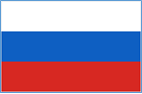 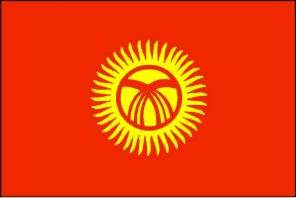 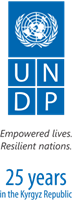 При финансовой поддержке Российской ФедерацииЗаказчик:ПРООНИдентификационный номер:00089664Партнер по реализации: Министерство экономики Кыргызской РеспубликиБюджет:Общий: 4 058 750 долларов СШАТрастовый Фонд: 3 500 000 долларов США;Вклад ПРООН: 58 750 долларов США;Вклад Правительства: до 500,000 долларов США (должно быть мобилизовано)Период реализации:Июль 2016 г. – Декабрь 2019 г.Период оценки:ФИО оценщикаИюль 2016-Декабрь 2018 г.Сыдыкова З.Б.Вклад в реализацию Целей устойчивого развития в Кыргызской Республике:№1 Ликвидация нищеты;№5 Гендерное равенство;№6 Чистая вода и санитария;№8 Достойная работа и экономический рост;№13 Борьба с изменением климата;№16 Мир, правосудие и эффективные институты;№17 Партнёрство в интересах устойчивого развития Ожидаемые краткосрочные результатыКраткосрочный результат 1 Устойчивое сельское хозяйство, туризм, торговля и продвижение «зеленых» технологий способствуют созданию рабочих мест, социально-экономической интеграции наибеднейших групп населения и повышению их уровня жизниИндикатор результата 1.1 Создано как минимум 100 новых рабочих мест в сельскохозяйственном производстве и переработке с оказанием особого внимания женщинам.Индикатор результата 1.2Не менее 150 000 бенефициаров улучшили свое благосостояние путем повышения своего потенциала в осуществлении деятельности, приносящей доход и прибыль.Индикатор результата 1.1 Создано как минимум 100 новых рабочих мест в сельскохозяйственном производстве и переработке с оказанием особого внимания женщинам.Индикатор результата 1.2Не менее 150 000 бенефициаров улучшили свое благосостояние путем повышения своего потенциала в осуществлении деятельности, приносящей доход и прибыль.Комментарии и рекомендации:1) Реализованные меры Программы (22 проекта в сфере бизнеса и ВИЭ), направленные на повышение благосостояния и потенциала бенефициаров в осуществлении деятельности, приносящей доход и увеличивших прибыль условно можно разделить на два уровня:а) Первый уровень - создание благоприятной среды для обеспечения роста благосостояния и потенциала бенефициаров:укрепление государственно-частного партнерства через разработку совместных программ развития. В стратегических планах устойчивого развития пилотных муниципалитетов определены перспективные направления развития предпринимательства и меры по его поддержке;развитие диалога власти с бизнес-сообществом в вопросах улучшения бизнес-среды;поддержка создания Центра поддержки предпринимательства (ЦПП) в 2017 г. в г. Ош. Всего за 2017 год в 12 мероприятиях институционального развития Центра приняли участие 166 человек, включая 84 женщины;поддержка развития экономической инфраструктуры (теплицы, хладохранилища, торгово-логистические центры и т.д.);поддержка проведения фестивалей, ярмарок, форумов, обменных визитов и т.д.б) Второй уровень -  оказание прямой поддержки бенефициарам организация бизнес и профессионального обучения, и консультаций;предоставление качественной деловой информации;грантовая поддержка их бизнес инициатив на создание нового бизнеса или развитие действующего бизнеса.Всего проведено 201 тренингов/консультационных встреч по развитию бизнеса, торговли, туризма и ВИЭ, обучено 30638 человек, из них женщин 13796.Поддержано 40 бизнес проектов. Создано 110 постоянных рабочих мест. Количество занятых женщин составляет 45%. Основные сектора экономики: туризм, производство и переработка сельхоз продукции, торговля, продвижение зеленых технологий.2) Высокая активность мероприятий запланирована в первые два года реализации Программы. Однако, многие проведенные мероприятия нуждаются в дальнейшей поддержке для достижения устойчивости до конца реализации Программы. Имеется риск, что часть проектов могут не выйти на запланированные результаты. Требуется консультационное сопровождение, развитие программы менторства, организация мониторинга результатов (рост доходов бизнеса, увеличение объема продаж, увеличение их прибыли, расширение ассортимента и объема продукции, а также устойчивости предприятий). По статистике лишь 5-10% вновь созданных предприятий остаются на рынке. Отсутствие специалиста по развитию бизнеса в Программе может привести к тому, что к концу года воздействие интервенций ПРООН может значительно снизиться. Рекомендуется провести анализ каждого бизнес проекта, выявить сильные и слабые места и обеспечить адресное консалтинговое сопровождение бизнес проектов и мониторинг выполнения бизнес планов, возможно необходимо разработать дополнительные планы устойчивости бизнес проектов и предпринять меры со стороны Программы, направленные на содействие развития/расширения их бизнеса. В данном направлении активно использовать ЦПП г. Ош.Учитывая, что наиболее высокая уязвимость в местных сообщества у женщин и молодежи, Программе рекомендуется уделить внимание на продвижение специальных мер, направленных на повышение потенциала и мотивации женщин и молодежи через профессиональное и бизнес обучение, развитие женского и молодежного лидерства, социального предпринимательства, программы менторства и наставничества Для проведения обучения рекомендуется активнее использовать уже созданный потенциал у поддержанных бизнесов, пилотных профессиональных лицеев, ЦПП, ПЛ и т.д. Грантополучатели действующего бизнеса могли бы делиться своим опытом, проводить мастер классы, выступать в качестве менторов и коучеров.Рекомендуется усилить мониторинг полученных грантовых средств на бизнесы действующих предпринимателей, рекомендуется заключить трехсторонние соглашения между ОМСУ, бизнесом и Программой, определить и согласовать социальные обязательства бизнеса перед сообществом (закупка сырья от населения по устойчивым ценам, обеспечение объектов социальной инфраструктуры продукцией предприятия, предоставление рабочих мест, ремонт объектов, проведение профессионального обучения на рабочем месте и т.д.)Рекомендуется Программе не начинать новых бизнес проектов, а сконцентрироваться на уже поддержанных проектах для достижения их устойчивости и создание цепочек добавленной стоимости. Поддерживать только те меры, которые будут иметь эффект к развитию уже поддержанных бизнесовОбщая оценка достижения: Индикатор 1.1. – В целом данный индикатор достигнут, но рекомендуется отчетность по данному индикатору привести к одному   числовому значению и применять единый метод учета.Индикатор 1.2. Данный индикатор результата нуждается в уточнении и разработке дополнительных промежуточных индикаторов измерения благосостояния (рост доходов/ прибыли от доходоприносящей деятельности, рост объема продукции и т.д.), которые должны отслеживаться Программой в качестве доказательной базы по данному индикатору.Комментарии и рекомендации:1) Реализованные меры Программы (22 проекта в сфере бизнеса и ВИЭ), направленные на повышение благосостояния и потенциала бенефициаров в осуществлении деятельности, приносящей доход и увеличивших прибыль условно можно разделить на два уровня:а) Первый уровень - создание благоприятной среды для обеспечения роста благосостояния и потенциала бенефициаров:укрепление государственно-частного партнерства через разработку совместных программ развития. В стратегических планах устойчивого развития пилотных муниципалитетов определены перспективные направления развития предпринимательства и меры по его поддержке;развитие диалога власти с бизнес-сообществом в вопросах улучшения бизнес-среды;поддержка создания Центра поддержки предпринимательства (ЦПП) в 2017 г. в г. Ош. Всего за 2017 год в 12 мероприятиях институционального развития Центра приняли участие 166 человек, включая 84 женщины;поддержка развития экономической инфраструктуры (теплицы, хладохранилища, торгово-логистические центры и т.д.);поддержка проведения фестивалей, ярмарок, форумов, обменных визитов и т.д.б) Второй уровень -  оказание прямой поддержки бенефициарам организация бизнес и профессионального обучения, и консультаций;предоставление качественной деловой информации;грантовая поддержка их бизнес инициатив на создание нового бизнеса или развитие действующего бизнеса.Всего проведено 201 тренингов/консультационных встреч по развитию бизнеса, торговли, туризма и ВИЭ, обучено 30638 человек, из них женщин 13796.Поддержано 40 бизнес проектов. Создано 110 постоянных рабочих мест. Количество занятых женщин составляет 45%. Основные сектора экономики: туризм, производство и переработка сельхоз продукции, торговля, продвижение зеленых технологий.2) Высокая активность мероприятий запланирована в первые два года реализации Программы. Однако, многие проведенные мероприятия нуждаются в дальнейшей поддержке для достижения устойчивости до конца реализации Программы. Имеется риск, что часть проектов могут не выйти на запланированные результаты. Требуется консультационное сопровождение, развитие программы менторства, организация мониторинга результатов (рост доходов бизнеса, увеличение объема продаж, увеличение их прибыли, расширение ассортимента и объема продукции, а также устойчивости предприятий). По статистике лишь 5-10% вновь созданных предприятий остаются на рынке. Отсутствие специалиста по развитию бизнеса в Программе может привести к тому, что к концу года воздействие интервенций ПРООН может значительно снизиться. Рекомендуется провести анализ каждого бизнес проекта, выявить сильные и слабые места и обеспечить адресное консалтинговое сопровождение бизнес проектов и мониторинг выполнения бизнес планов, возможно необходимо разработать дополнительные планы устойчивости бизнес проектов и предпринять меры со стороны Программы, направленные на содействие развития/расширения их бизнеса. В данном направлении активно использовать ЦПП г. Ош.Учитывая, что наиболее высокая уязвимость в местных сообщества у женщин и молодежи, Программе рекомендуется уделить внимание на продвижение специальных мер, направленных на повышение потенциала и мотивации женщин и молодежи через профессиональное и бизнес обучение, развитие женского и молодежного лидерства, социального предпринимательства, программы менторства и наставничества Для проведения обучения рекомендуется активнее использовать уже созданный потенциал у поддержанных бизнесов, пилотных профессиональных лицеев, ЦПП, ПЛ и т.д. Грантополучатели действующего бизнеса могли бы делиться своим опытом, проводить мастер классы, выступать в качестве менторов и коучеров.Рекомендуется усилить мониторинг полученных грантовых средств на бизнесы действующих предпринимателей, рекомендуется заключить трехсторонние соглашения между ОМСУ, бизнесом и Программой, определить и согласовать социальные обязательства бизнеса перед сообществом (закупка сырья от населения по устойчивым ценам, обеспечение объектов социальной инфраструктуры продукцией предприятия, предоставление рабочих мест, ремонт объектов, проведение профессионального обучения на рабочем месте и т.д.)Рекомендуется Программе не начинать новых бизнес проектов, а сконцентрироваться на уже поддержанных проектах для достижения их устойчивости и создание цепочек добавленной стоимости. Поддерживать только те меры, которые будут иметь эффект к развитию уже поддержанных бизнесовОбщая оценка достижения: Индикатор 1.1. – В целом данный индикатор достигнут, но рекомендуется отчетность по данному индикатору привести к одному   числовому значению и применять единый метод учета.Индикатор 1.2. Данный индикатор результата нуждается в уточнении и разработке дополнительных промежуточных индикаторов измерения благосостояния (рост доходов/ прибыли от доходоприносящей деятельности, рост объема продукции и т.д.), которые должны отслеживаться Программой в качестве доказательной базы по данному индикатору.Индикатор результата 1.3.  Как минимум разработаны и внедрены 30 планов местного развития в пилотных муниципалитетах по вопросам экономического роста, улучшения благосостояния граждан, рационального управления земельными ресурсами, в том числе сельскохозяйственными землями и пастбищами.Индикатор результата 1.3.  Как минимум разработаны и внедрены 30 планов местного развития в пилотных муниципалитетах по вопросам экономического роста, улучшения благосостояния граждан, рационального управления земельными ресурсами, в том числе сельскохозяйственными землями и пастбищами.Комментарии и рекомендации:1) Внедренный Программой подход, направленный на расширение участия местного сообщества в процессе планирования стратегических планов устойчивого развития (СПУР) в пилотных муниципалитетах и развитие партнерства между ОМСУ и населением полностью соответствует национальной политике по региональному развитию. Более 1200 членов местных сообществ, в том числе 900 женщин, смогли принять участие в процессе оценки потребностей и определения приоритетов, и сформулировать реальные проблемы сообществ для решения их на местном уровне. Встречи с представителями государственных органов на уровне Ошской области и г. Бишкек показали удовлетворенность работой Программы в данной сфере. Респонденты отмечали, что проект работает в полном соответствии с национальными и областными целями и задачами в сфере регионального и социально-экономического развития, создает уникальные модели и механизмы решения отдельных проблем для их тиражирования не только на уровне области, но и страны в целом, например, центры предоставления услуг (ЦПУ). Местные чиновники и органы МСУ учатся рассматривать устойчивое развитие региона как комплекс интегрированных задач в экономической, социальной и экологической сфере.2) В 17 пилотных муниципалитетах и 3 районах разработаны документы территориального стратегического развития. В ходе разработки СПУР укрепилась информированность населения, а также устойчивость и реализуемость совместно разработанных планов действий. Укреплены механизмы прозрачности, включая формат общественных слушаний по утверждению СПУР, повышен потенциал ОМСУ в части разработки стратегических документов и управленческая способность власти реагировать на потребности и нужды граждан. Повышен потенциал местного сообщества о знании своих прав и обязанностей, и органов МСУ по использованию инструментов вовлечения сообществ в дела местного развития, обеспечения прозрачности и подотчетности, реагирования на потребности граждан (идентификация потребностей, работа с их нуждами и проблемами, поиска возможностей и ресурсов для их решения, работа с проектами и т.д.). В то же время респонденты отмечали, что обучение необходимо проводить с учетом сезонно-полевых работ, недостаточно ведется работа по трансляции нужд и потребностей местных сообществ к государственным органам на областном и национальном уровне. Также совместно с НБКР и экспертом МФ КР проведено обучение по правилам проведения государственных закупок для ОМСУ на уровне каждого пилотного муниципалитета. В результате произошло: понимание участниками вопросов устойчивого развития и применение инструментов разработки СПУР; обновлены и актуализированы профайлы АО для целей разработки СПУР; соответствие СПУР - Методике разработки стратегических документов; закреплены ответственные лица по реализации СПУР и мониторингу их исполнения; возникновение интереса населения к новым технологиям. Однако, в процессе разработки СПУРов, не все главы АО принимали в этом активное участие, сославшись на то, что это - функции созданных групп планирования. Еще одной причиной является не знание руководством АО своих функций по разработке данных планов развития. Рекомендуется организовать проведение мониторинга выполнения первого года СПУРс вовлечение организаций гражданского общества на местном уровне.3) В июне 2018 г. приказом Министерства экономики КР и ГАМСУМО утверждена новая методика разработки программ развития, в соответствии с которой необходимо внести изменения в СПУР.Рекомендуется обеспечить новым нормативным документом все пилотные муниципалитеты и провести разъяснительную работу, чтобы привести в соответствие   разработанные СПУР новым принятым требованиям. Для этого потребуется провести мероприятия по мониторингу и оценке реализации СПУР, выявить сильные и слабые стороны и включить новые меры. Данная задача не потребует больших усилий со стороны ПРООН, но обеспечит устойчивость и реализуемость принятых документов, согласно НПА. а также поднять эффективность уже вложенных ресурсов Программы. Также на уровне пилотных сел и АА по завершению Программы совместно с ОМСУ и созданными местными комитетами развития провести итоговые мероприятия по отчетности о реализованных проектах и их воздействии на развитие местного сообщества.  Также Программе рекомендуется повысить потенциал государственных органов и ОМСУ по бюджетному процессу в связи вступлением в силу нового Бюджетного Кодекса, управлению муниципальной собственностью, реализацией Закона "О государственном заказе", подготовке инвестиционных проектов.4) Программа инициировала реализацию модели предоставления государственных и муниципальных услуг по принципу «Единое окно" в 4 пилотных муниципалитетах. Все центры находятся в центральных усадьбах муниципалитета. ОМСУ подготовили помещения, провели ремонты. Программа помогла технически оснастить центры, обеспечить доступ к интернету и цифровыми программными продуктами, провести обучение муниципальных служащих и апробацию бизнес-процессов по оказанию услуг населению по принципу единого окна. В настоящее время ЦПУ оказывают весь спектр муниципальных услуг, начиная от информационных услуг по нормативно-правовым актам, земельной собственности, налогам и до получения всех необходимых справок. За 2018 год их услугами воспользовались 6165 сельчан, из них 56% -женщины.Принцип единого окна, по мнению опрошенных респондентов, упрощает административные процедуры, повышает мобильность, сокращает время получения услуги, а также повышает эффективность органов местной власти. Вклад ПРООН в виде технической поддержки ОМСУ привел к тому, что доверие и интерес граждан к ОМСУ стал еще выше. «…ценность проекта заключалась не в его стоимости, а в расширении возможностей сообществ получать качественные услуги на местном уровне».  Программе рекомендуется провести анализ оказываемых услуг 4 пилотными Центрами, организовать обмен опытом, выявить трудности, которые необходимо решить (усиление взаимодействия с отдаленными селами, расширение предоставляемых услуг, автоматизация процессов, улучшение программного  обеспечение, развитие навыков владения ИКТ технологий и т.д.) и разработать методическое руководство c экономическим обоснованием (Fasibility Study) по организации ЦПУ для других не пилотных муниципалитетов с целью тиражирования примененных механизмов. При тиражировании опыта активно использовать потенциал органов местного самоуправления пилотных муниципалитетов, задействованных в работе данных центров.Общая оценка достижения: По решению Программы с Наблюдательным Советом были сокращены количество пилотных муниципалитетов до 17. Данный индикатор достигнут. Однако следует акцентировать внимание на устойчивости и тиражировании.Комментарии и рекомендации:1) Внедренный Программой подход, направленный на расширение участия местного сообщества в процессе планирования стратегических планов устойчивого развития (СПУР) в пилотных муниципалитетах и развитие партнерства между ОМСУ и населением полностью соответствует национальной политике по региональному развитию. Более 1200 членов местных сообществ, в том числе 900 женщин, смогли принять участие в процессе оценки потребностей и определения приоритетов, и сформулировать реальные проблемы сообществ для решения их на местном уровне. Встречи с представителями государственных органов на уровне Ошской области и г. Бишкек показали удовлетворенность работой Программы в данной сфере. Респонденты отмечали, что проект работает в полном соответствии с национальными и областными целями и задачами в сфере регионального и социально-экономического развития, создает уникальные модели и механизмы решения отдельных проблем для их тиражирования не только на уровне области, но и страны в целом, например, центры предоставления услуг (ЦПУ). Местные чиновники и органы МСУ учатся рассматривать устойчивое развитие региона как комплекс интегрированных задач в экономической, социальной и экологической сфере.2) В 17 пилотных муниципалитетах и 3 районах разработаны документы территориального стратегического развития. В ходе разработки СПУР укрепилась информированность населения, а также устойчивость и реализуемость совместно разработанных планов действий. Укреплены механизмы прозрачности, включая формат общественных слушаний по утверждению СПУР, повышен потенциал ОМСУ в части разработки стратегических документов и управленческая способность власти реагировать на потребности и нужды граждан. Повышен потенциал местного сообщества о знании своих прав и обязанностей, и органов МСУ по использованию инструментов вовлечения сообществ в дела местного развития, обеспечения прозрачности и подотчетности, реагирования на потребности граждан (идентификация потребностей, работа с их нуждами и проблемами, поиска возможностей и ресурсов для их решения, работа с проектами и т.д.). В то же время респонденты отмечали, что обучение необходимо проводить с учетом сезонно-полевых работ, недостаточно ведется работа по трансляции нужд и потребностей местных сообществ к государственным органам на областном и национальном уровне. Также совместно с НБКР и экспертом МФ КР проведено обучение по правилам проведения государственных закупок для ОМСУ на уровне каждого пилотного муниципалитета. В результате произошло: понимание участниками вопросов устойчивого развития и применение инструментов разработки СПУР; обновлены и актуализированы профайлы АО для целей разработки СПУР; соответствие СПУР - Методике разработки стратегических документов; закреплены ответственные лица по реализации СПУР и мониторингу их исполнения; возникновение интереса населения к новым технологиям. Однако, в процессе разработки СПУРов, не все главы АО принимали в этом активное участие, сославшись на то, что это - функции созданных групп планирования. Еще одной причиной является не знание руководством АО своих функций по разработке данных планов развития. Рекомендуется организовать проведение мониторинга выполнения первого года СПУРс вовлечение организаций гражданского общества на местном уровне.3) В июне 2018 г. приказом Министерства экономики КР и ГАМСУМО утверждена новая методика разработки программ развития, в соответствии с которой необходимо внести изменения в СПУР.Рекомендуется обеспечить новым нормативным документом все пилотные муниципалитеты и провести разъяснительную работу, чтобы привести в соответствие   разработанные СПУР новым принятым требованиям. Для этого потребуется провести мероприятия по мониторингу и оценке реализации СПУР, выявить сильные и слабые стороны и включить новые меры. Данная задача не потребует больших усилий со стороны ПРООН, но обеспечит устойчивость и реализуемость принятых документов, согласно НПА. а также поднять эффективность уже вложенных ресурсов Программы. Также на уровне пилотных сел и АА по завершению Программы совместно с ОМСУ и созданными местными комитетами развития провести итоговые мероприятия по отчетности о реализованных проектах и их воздействии на развитие местного сообщества.  Также Программе рекомендуется повысить потенциал государственных органов и ОМСУ по бюджетному процессу в связи вступлением в силу нового Бюджетного Кодекса, управлению муниципальной собственностью, реализацией Закона "О государственном заказе", подготовке инвестиционных проектов.4) Программа инициировала реализацию модели предоставления государственных и муниципальных услуг по принципу «Единое окно" в 4 пилотных муниципалитетах. Все центры находятся в центральных усадьбах муниципалитета. ОМСУ подготовили помещения, провели ремонты. Программа помогла технически оснастить центры, обеспечить доступ к интернету и цифровыми программными продуктами, провести обучение муниципальных служащих и апробацию бизнес-процессов по оказанию услуг населению по принципу единого окна. В настоящее время ЦПУ оказывают весь спектр муниципальных услуг, начиная от информационных услуг по нормативно-правовым актам, земельной собственности, налогам и до получения всех необходимых справок. За 2018 год их услугами воспользовались 6165 сельчан, из них 56% -женщины.Принцип единого окна, по мнению опрошенных респондентов, упрощает административные процедуры, повышает мобильность, сокращает время получения услуги, а также повышает эффективность органов местной власти. Вклад ПРООН в виде технической поддержки ОМСУ привел к тому, что доверие и интерес граждан к ОМСУ стал еще выше. «…ценность проекта заключалась не в его стоимости, а в расширении возможностей сообществ получать качественные услуги на местном уровне».  Программе рекомендуется провести анализ оказываемых услуг 4 пилотными Центрами, организовать обмен опытом, выявить трудности, которые необходимо решить (усиление взаимодействия с отдаленными селами, расширение предоставляемых услуг, автоматизация процессов, улучшение программного  обеспечение, развитие навыков владения ИКТ технологий и т.д.) и разработать методическое руководство c экономическим обоснованием (Fasibility Study) по организации ЦПУ для других не пилотных муниципалитетов с целью тиражирования примененных механизмов. При тиражировании опыта активно использовать потенциал органов местного самоуправления пилотных муниципалитетов, задействованных в работе данных центров.Общая оценка достижения: По решению Программы с Наблюдательным Советом были сокращены количество пилотных муниципалитетов до 17. Данный индикатор достигнут. Однако следует акцентировать внимание на устойчивости и тиражировании.Индикатор результата 1.4. Как минимум 100 000 бенефициаров улучшили свое благосостояние с помощью эффективного управления земельными ресурсами, в том числе сельскохозяйственными землями и пастбищами, на уровне пилотных муниципалитетовИндикатор результата 1.4. Как минимум 100 000 бенефициаров улучшили свое благосостояние с помощью эффективного управления земельными ресурсами, в том числе сельскохозяйственными землями и пастбищами, на уровне пилотных муниципалитетовКомментарии и рекомендации:По данному индикатору в Программе имеются большие риски, так как все результаты несут отложенный характер на 2020 год. Большая трудность возникнет в обеспечении доказательной базе достижения поставленного вышеуказанного индикатора.1) Реализованные меры Программы проекта в сфере управления земельными ресурсами, в том числе сельскохозяйственными землями и пастбищами (17 проектов) условно можно разделить на три уровня:Первый уровень - создание условий партнерства и сотрудничества для эффективного управления земельными ресурсамиПрограмма способствовала в построении диалога между государственными структурами, фермерами и сельскохозяйственными предпринимателями с различными НИИ и ведущими предприятиями РФ по сельскому хозяйству. С такими как: с ЗАО «Премикс» (добавки-премиксы для животноводческой отрасли), с компаниями «Союзхим», «Bayer», «Щелково-Агрохим» (препараты по защите растений и минерального удобрения), Всероссийского НИИ овцеводства (на ввоз баранов-производителей тонкорунных пород). Проект нашел заинтересованных партнеров по Ошской области для сотрудничества с российскими НИИ, но, на данный момент вся эта деятельность пока оформлена только как протоколы намерений, так как есть определенные трудности по согласованию с государственными органами некоторых документов (Госстандарта, разрешения, вопросы допуска семян, удобрений на рынок КР, спрос и предложения, возможности фермеров и т.д.). В данном случае есть риск не достижения прогнозируемых результатов, так как вопросы согласования идут медленно (с августа 2018 года). Программа также способствует садоводческим кооперативам улучшать сорта посадочного материала для плодопитомников Ноокатского и Узгенского районов (161 га и 340 га соответственно) пока данная деятельность оформлена только протоколом намерений, более активная работа планируется в марте-апреле, но есть риск, что переговоры могут затянуться и кооперативы могут пропустить время посадки.В связи с этим рекомендуется нормативное закрепление ответственных лиц (РКФР) за конечный результат по мерам (так как Программа завершит свою деятельность в 2019 году), то результата может быть и не достигнут. Также рекомендуется ускорить процесс согласования по стандартам либо ограничиться созданием условий партнерства и сотрудничества конкретных юридических/физических лиц с НИИ РФ, чтобы они дальше самостоятельно продолжили свое сотрудничество. Необходимо сосредоточиться на тех мерах, которые уже есть и довести их до эффективного и устойчивого результата и не начинать новые меры.Второй уровень – создание пилотных схем управления земельными ресурсамиПрограмма способствовала процессу испытания (переговоры, согласования, выбор участков и т.д.) на демонстрационных полях (Узген, Кара-Суу) новых 25 высокопродуктивных сортов озимых культур (пшеница, ячмень, тритикале- 125 кг) и риса от Федерального Научного Центра зерна имени П.П. Лукьяненко (Краснодар) и Всероссийского НИИ зерновых культур имени Калиненко (Ростов-на-Дону) для сортоиспытания и дальнейшего распространения (если будут успешны). Результат будет известен в июле 2019 года и если он будет успешным, то первые адаптированные семена будут получены осенью 2020 года. В данном случае есть риск потери результатов, если нормативно не закрепить ответственных за конечный результат (РКФР), так как Программа завершит свою деятельность в 2019 году, хотя у Программы есть планы нормативного закрепления во время полевых семинаров в 2019 году. Поэтому Программе рекомендуется в обязательном порядке нормативно все закрепить.Программа обеспечила семенами (20 гибридов овощных культур - огурцы и томаты) четыре (4) тепличных хозяйств (2,6 га) Узгенского и Ноокатского районов предоставленного Федеральным научным центром овощеводства (г.Москва) и селекционно-семеноводческой компанией тепличных овощей «ГАВРИШ», для улучшения урожайности и демонстрации возможностей этих семян. Результаты будут в марте-апреле 2019 года, только после получения урожая можно оценить данный проект. Однако, данная мера больше направлена на ввоз гибридных семян на рынок КР (новый рынок сбыта). В этой ситуации Программе рекомендуется, больше сосредоточиться на налаживании постоянных и стабильных каналов покупки и продажи семян для фермеров. Третий уровень – принятые/внедренные схемы управления земельными ресурсамиПрограмма способствовала налаживанию партнерских отношений и подписанию договора по сотрудничеству между ОсОО АПК «ЭлДанАталык» (Узген), занятого переработкой масличных культур и выращиванием винограда с НИИ "Северо-Кавказский федеральный научный центр садоводства, виноградарства, виноделия" (г.Краснодар) и НИИ «Федеральный Ростовский аграрный научный центр» (г. Ростов-на-Дону). ОсОО АПК «ЭлДанАталык» были приобретены семена 5-ти сортов масличных культур для 50 га земли, а также 302 тысяч штук виноградного посадочного материала. ОсОО АПК «ЭлДанАталык» сама в дальнейшем будет проводить сортоиспытание и распространение разных сортов масличных культур и посадочных материалов винограда в КР. Это показывает большую заинтересованность и возможность местных компаний улучшать сорта (легитимизировать сорта) и работать самостоятельно с местными фермерами. Однако Программе необходимо иметь четкую доказательную базу воздействия данной меры на увеличение доходов фермеров. А также, Программе рекомендуется отслеживать и консультировать ОсОО АПК «ЭлДанАталык» по механизмам вовлечения фермеров в данную цепочку.Программа способствовала созданию системы устойчивого управления пастбищами, в разработке планов выпаса скота путем проведения оценки всей пастбищной экосистемы АА,  использования пастбищ и создание инфраструктуры (скотопрогонные мосты, купки, кошары, расколы и т.д), внедрение электронной системы управления (информированы 6686 пастбищепользователей) и включению  вопросов  адаптации к изменению климата пастбищ в местные стратегические  планы устойчивого развития совместно с Пастбищными комитетами в 3пилотныхсообществах. Программа передала результаты информационного электронного пастбища, электронный инструмент, помогающий местным комитетам принимать более обоснованные решения для снижения нагрузки на пастбища. Данный подход во многом зависит от воли местных органов власти и Пастбищного комитета, поэтому Программе необходимо усилить мониторинг и оценку своей деятельности в этом направлении. 686 представителей муниципалитетов и сообществ (в том числе 211 женщин) повысили свои навыки по эффективным методам управления пастбищами. Всего было затрачено по управлению пастбищами 6 048 065 сом, из них ОМСУ 100 000 сом, местными сообществами 6 156 329 сом, ПРООН 2 469 718 сом.При содействии Программы 11 объектов пастбищной инфраструктуры были реабилитированы. Были построены или отремонтированы купки, мосты, расколы и т.д.  Мероприятия по агро-лесо-мелиорации помогли повысить качество 22 гектаров пастбищ. Однако необходимо проводить на постоянной основе мониторинг и оценку для закрепления полученных промежуточных результатов и оформить все в правовом поле.Оценка показывает, что Программе необходимо предпринять меры по информационно-консультационной деятельности сообщества о роли и функциях ЖК, его отличиях от полномочий АО, а также о применяемых методиках для выполнения данных функций (расчет потребностей в кормах, расчет угодий, план выпаса скота, план ветеринарных мер, проекты развития и пр.). Нужна активизация продвижения проектов, имеющих «видимый», «зрительный» эффект (инфраструктурные) для повышения доверия сообщества к ЖК и последующей оплаты услуг выпаса скота.Необходимо провести анализ деятельности ЖК пилотных муниципалитетов, определить слабые места и разработать руководство по управлению вопросами планирования и распоряжения пастбищными угодьями, а также разработать типовые документы/отчетности), План выпаса скота в виде Регламента или описанного Бизнес-процесса для распространения в непилотные муниципалитетырекомендуется доработать информационную систему «электронный жайыт комитет», с последующим обучением ЖК с участием непилотных муниципалитетов.Большинство конфликтов происходят из-за ограниченности доступа населения к тем или иным ресурсам (особенно в южном регионе). Программа провела оценку потребностей населения пилотных муниципалитетов для разработки СПУР. Во время определения потребностей возникали и вопросы справедливого распределения ресурсов (в том числе и по пастбищам).В настоящее время Программой слабо отслеживается вопрос влияния реализованных мер по улучшению управления земельными и водными  ресурсами на  снижение уровня конфликтности.Высокая активность мероприятий Программы по управлению земельными ресурсами ожидается в 2019 году (помимо управления пастбищами, где уже активно идут запланированные мероприятия). Однако, многие уже проведенные мероприятия нуждаются в пристальном внимании и дальнейшей поддержке достижения устойчивости до конца реализации Программы. Имеется большой риск, что часть проектов могут не выйти на запланированные результаты из-за сезонных работ и затягивания процесса согласования действий вовлеченных.В связи с эти рекомендуется специалисту Программы по сельскому хозяйству разработать подробный план по датам, конечным результатам и сосредоточиться на его выполнении. Общая оценка достижения: Данный результат в процессе достижения, нуждается в уточнении и разработке дополнительных конечных индикаторов измерения благосостояния (рост доходов/ прибыли от рационального управления земельными ресурсами, в том числе сельскохозяйственными землями и пастбищами, количество пастбищепользователей/фермеров, которые применили на практике полученные знания), которые должны отслеживаться Программой в качестве доказательной базы по данному индикатору.Комментарии и рекомендации:По данному индикатору в Программе имеются большие риски, так как все результаты несут отложенный характер на 2020 год. Большая трудность возникнет в обеспечении доказательной базе достижения поставленного вышеуказанного индикатора.1) Реализованные меры Программы проекта в сфере управления земельными ресурсами, в том числе сельскохозяйственными землями и пастбищами (17 проектов) условно можно разделить на три уровня:Первый уровень - создание условий партнерства и сотрудничества для эффективного управления земельными ресурсамиПрограмма способствовала в построении диалога между государственными структурами, фермерами и сельскохозяйственными предпринимателями с различными НИИ и ведущими предприятиями РФ по сельскому хозяйству. С такими как: с ЗАО «Премикс» (добавки-премиксы для животноводческой отрасли), с компаниями «Союзхим», «Bayer», «Щелково-Агрохим» (препараты по защите растений и минерального удобрения), Всероссийского НИИ овцеводства (на ввоз баранов-производителей тонкорунных пород). Проект нашел заинтересованных партнеров по Ошской области для сотрудничества с российскими НИИ, но, на данный момент вся эта деятельность пока оформлена только как протоколы намерений, так как есть определенные трудности по согласованию с государственными органами некоторых документов (Госстандарта, разрешения, вопросы допуска семян, удобрений на рынок КР, спрос и предложения, возможности фермеров и т.д.). В данном случае есть риск не достижения прогнозируемых результатов, так как вопросы согласования идут медленно (с августа 2018 года). Программа также способствует садоводческим кооперативам улучшать сорта посадочного материала для плодопитомников Ноокатского и Узгенского районов (161 га и 340 га соответственно) пока данная деятельность оформлена только протоколом намерений, более активная работа планируется в марте-апреле, но есть риск, что переговоры могут затянуться и кооперативы могут пропустить время посадки.В связи с этим рекомендуется нормативное закрепление ответственных лиц (РКФР) за конечный результат по мерам (так как Программа завершит свою деятельность в 2019 году), то результата может быть и не достигнут. Также рекомендуется ускорить процесс согласования по стандартам либо ограничиться созданием условий партнерства и сотрудничества конкретных юридических/физических лиц с НИИ РФ, чтобы они дальше самостоятельно продолжили свое сотрудничество. Необходимо сосредоточиться на тех мерах, которые уже есть и довести их до эффективного и устойчивого результата и не начинать новые меры.Второй уровень – создание пилотных схем управления земельными ресурсамиПрограмма способствовала процессу испытания (переговоры, согласования, выбор участков и т.д.) на демонстрационных полях (Узген, Кара-Суу) новых 25 высокопродуктивных сортов озимых культур (пшеница, ячмень, тритикале- 125 кг) и риса от Федерального Научного Центра зерна имени П.П. Лукьяненко (Краснодар) и Всероссийского НИИ зерновых культур имени Калиненко (Ростов-на-Дону) для сортоиспытания и дальнейшего распространения (если будут успешны). Результат будет известен в июле 2019 года и если он будет успешным, то первые адаптированные семена будут получены осенью 2020 года. В данном случае есть риск потери результатов, если нормативно не закрепить ответственных за конечный результат (РКФР), так как Программа завершит свою деятельность в 2019 году, хотя у Программы есть планы нормативного закрепления во время полевых семинаров в 2019 году. Поэтому Программе рекомендуется в обязательном порядке нормативно все закрепить.Программа обеспечила семенами (20 гибридов овощных культур - огурцы и томаты) четыре (4) тепличных хозяйств (2,6 га) Узгенского и Ноокатского районов предоставленного Федеральным научным центром овощеводства (г.Москва) и селекционно-семеноводческой компанией тепличных овощей «ГАВРИШ», для улучшения урожайности и демонстрации возможностей этих семян. Результаты будут в марте-апреле 2019 года, только после получения урожая можно оценить данный проект. Однако, данная мера больше направлена на ввоз гибридных семян на рынок КР (новый рынок сбыта). В этой ситуации Программе рекомендуется, больше сосредоточиться на налаживании постоянных и стабильных каналов покупки и продажи семян для фермеров. Третий уровень – принятые/внедренные схемы управления земельными ресурсамиПрограмма способствовала налаживанию партнерских отношений и подписанию договора по сотрудничеству между ОсОО АПК «ЭлДанАталык» (Узген), занятого переработкой масличных культур и выращиванием винограда с НИИ "Северо-Кавказский федеральный научный центр садоводства, виноградарства, виноделия" (г.Краснодар) и НИИ «Федеральный Ростовский аграрный научный центр» (г. Ростов-на-Дону). ОсОО АПК «ЭлДанАталык» были приобретены семена 5-ти сортов масличных культур для 50 га земли, а также 302 тысяч штук виноградного посадочного материала. ОсОО АПК «ЭлДанАталык» сама в дальнейшем будет проводить сортоиспытание и распространение разных сортов масличных культур и посадочных материалов винограда в КР. Это показывает большую заинтересованность и возможность местных компаний улучшать сорта (легитимизировать сорта) и работать самостоятельно с местными фермерами. Однако Программе необходимо иметь четкую доказательную базу воздействия данной меры на увеличение доходов фермеров. А также, Программе рекомендуется отслеживать и консультировать ОсОО АПК «ЭлДанАталык» по механизмам вовлечения фермеров в данную цепочку.Программа способствовала созданию системы устойчивого управления пастбищами, в разработке планов выпаса скота путем проведения оценки всей пастбищной экосистемы АА,  использования пастбищ и создание инфраструктуры (скотопрогонные мосты, купки, кошары, расколы и т.д), внедрение электронной системы управления (информированы 6686 пастбищепользователей) и включению  вопросов  адаптации к изменению климата пастбищ в местные стратегические  планы устойчивого развития совместно с Пастбищными комитетами в 3пилотныхсообществах. Программа передала результаты информационного электронного пастбища, электронный инструмент, помогающий местным комитетам принимать более обоснованные решения для снижения нагрузки на пастбища. Данный подход во многом зависит от воли местных органов власти и Пастбищного комитета, поэтому Программе необходимо усилить мониторинг и оценку своей деятельности в этом направлении. 686 представителей муниципалитетов и сообществ (в том числе 211 женщин) повысили свои навыки по эффективным методам управления пастбищами. Всего было затрачено по управлению пастбищами 6 048 065 сом, из них ОМСУ 100 000 сом, местными сообществами 6 156 329 сом, ПРООН 2 469 718 сом.При содействии Программы 11 объектов пастбищной инфраструктуры были реабилитированы. Были построены или отремонтированы купки, мосты, расколы и т.д.  Мероприятия по агро-лесо-мелиорации помогли повысить качество 22 гектаров пастбищ. Однако необходимо проводить на постоянной основе мониторинг и оценку для закрепления полученных промежуточных результатов и оформить все в правовом поле.Оценка показывает, что Программе необходимо предпринять меры по информационно-консультационной деятельности сообщества о роли и функциях ЖК, его отличиях от полномочий АО, а также о применяемых методиках для выполнения данных функций (расчет потребностей в кормах, расчет угодий, план выпаса скота, план ветеринарных мер, проекты развития и пр.). Нужна активизация продвижения проектов, имеющих «видимый», «зрительный» эффект (инфраструктурные) для повышения доверия сообщества к ЖК и последующей оплаты услуг выпаса скота.Необходимо провести анализ деятельности ЖК пилотных муниципалитетов, определить слабые места и разработать руководство по управлению вопросами планирования и распоряжения пастбищными угодьями, а также разработать типовые документы/отчетности), План выпаса скота в виде Регламента или описанного Бизнес-процесса для распространения в непилотные муниципалитетырекомендуется доработать информационную систему «электронный жайыт комитет», с последующим обучением ЖК с участием непилотных муниципалитетов.Большинство конфликтов происходят из-за ограниченности доступа населения к тем или иным ресурсам (особенно в южном регионе). Программа провела оценку потребностей населения пилотных муниципалитетов для разработки СПУР. Во время определения потребностей возникали и вопросы справедливого распределения ресурсов (в том числе и по пастбищам).В настоящее время Программой слабо отслеживается вопрос влияния реализованных мер по улучшению управления земельными и водными  ресурсами на  снижение уровня конфликтности.Высокая активность мероприятий Программы по управлению земельными ресурсами ожидается в 2019 году (помимо управления пастбищами, где уже активно идут запланированные мероприятия). Однако, многие уже проведенные мероприятия нуждаются в пристальном внимании и дальнейшей поддержке достижения устойчивости до конца реализации Программы. Имеется большой риск, что часть проектов могут не выйти на запланированные результаты из-за сезонных работ и затягивания процесса согласования действий вовлеченных.В связи с эти рекомендуется специалисту Программы по сельскому хозяйству разработать подробный план по датам, конечным результатам и сосредоточиться на его выполнении. Общая оценка достижения: Данный результат в процессе достижения, нуждается в уточнении и разработке дополнительных конечных индикаторов измерения благосостояния (рост доходов/ прибыли от рационального управления земельными ресурсами, в том числе сельскохозяйственными землями и пастбищами, количество пастбищепользователей/фермеров, которые применили на практике полученные знания), которые должны отслеживаться Программой в качестве доказательной базы по данному индикатору.Индикатор результата 1.5. Как минимум 4 демонстрационные схемы, направленные на расширение и диверсификацию производства в сельском хозяйстве внедрены на предприятиях по производству и переработке с использованием устойчивых технологийИндикатор результата 1.5. Как минимум 4 демонстрационные схемы, направленные на расширение и диверсификацию производства в сельском хозяйстве внедрены на предприятиях по производству и переработке с использованием устойчивых технологийКомментарии и рекомендации:1) Программой были разработаны 4 демонстрационные схемы, в которых некоторые моменты были не до конца доработаны:Демонстрационная схема работ хладохранилища, теплиц и торгово-логистического центра с фермерами Программой был применен подход отбора проектных предложений через поддержку бизнес-проектов с 80% собственного вклада, специализирующихся на хранении, переработке и производстве сельскохозяйственной продукции. Было поддержано 5 проектов на общую сумму 144710 USD, созданы 25 рабочих мест (из них 12 женщин). Более 500 фермеров получили доступ к комплексным услугам сбора, сортировке, хранению и сбыту сельскохозяйственной продукции.Финансирование того или иного бизнес предложения Программой были основаны на решении Комитета по отбору проектов. Социальная ответственность, была одним из критериев отбора.  В то же время во всех компаниях (особенно ОсОО «Адвантекс») не были проработаны инструменты и механизмы социальной корпоративной ответственности, не определены квоты льготных услуг для уязвимых категорий населения, помощь детским садам и т.д., необходимо учитывать, что эти проекты были поддержаны для улучшения благосостояния населения. Программа внедряет биогазовые установки как одну из цепочек комплексной деятельности фермерского хозяйства: животноводство – переработка биоотходов  – тепличное хозяйство, растениеводство, полеводство – переработка-обогрев. Из 4 биогазовых установок на сегодня работает 2.  Один из них включен в цикл – биогазовая установка-ферма-теплица. Второй не включился в планируемый цикл – биогазовая установка-теплица, используется в бытовых целях, что крайне неэффективно при таких затратах (затраты фермера 193 651 сом, затраты ПРООН 2 020 373 сом). Это показывает, что не всегда были учтены возможности фермера, не выстроено было постоянное консультационное сопровождение, не поставлены четкие планы и сроки, не просчитаны риски. Например, что фермеры еще не очень хорошо поняли преимущества использования биоотходов в качестве органического удобрения и не будут его покупать, что отходов скота не будет хватать и т.д. Высокая активность мероприятий Программы по внедрению ВИЭ была в 2018 году. Однако, проекты по биогазовым установкам нуждаются в пристальном внимании, так как имеется большой риск, что часть проектов по биогазовым установкам могут не выйти на запланированные результаты. Рекомендуется провести тщательный анализ по возможности построения цикла (хотя бы усеченного) и проводить постоянный коучинг и мониторинг для достижения результата, делая упор на возможности. Рекомендуется разработать методическое руководство «Успешные практики» демонстрационных схемОбщая оценка достижения: Оценка подтверждает внедрение Программой 4 демонстрационных схем по системной работе с фермерами, направленной на расширение и диверсификацию производства в сельском хозяйстве с использованием устойчивых технологий. Все схемы находятся в процессе внедрения (1 хладохранилище, 1 торгово-логистический центр, 2 теплиц и ВИЭ (солнечные коллекторы, биогазовые установки). Наиболее рисковая демонстрационная схема касается биогазовых установок.Комментарии и рекомендации:1) Программой были разработаны 4 демонстрационные схемы, в которых некоторые моменты были не до конца доработаны:Демонстрационная схема работ хладохранилища, теплиц и торгово-логистического центра с фермерами Программой был применен подход отбора проектных предложений через поддержку бизнес-проектов с 80% собственного вклада, специализирующихся на хранении, переработке и производстве сельскохозяйственной продукции. Было поддержано 5 проектов на общую сумму 144710 USD, созданы 25 рабочих мест (из них 12 женщин). Более 500 фермеров получили доступ к комплексным услугам сбора, сортировке, хранению и сбыту сельскохозяйственной продукции.Финансирование того или иного бизнес предложения Программой были основаны на решении Комитета по отбору проектов. Социальная ответственность, была одним из критериев отбора.  В то же время во всех компаниях (особенно ОсОО «Адвантекс») не были проработаны инструменты и механизмы социальной корпоративной ответственности, не определены квоты льготных услуг для уязвимых категорий населения, помощь детским садам и т.д., необходимо учитывать, что эти проекты были поддержаны для улучшения благосостояния населения. Программа внедряет биогазовые установки как одну из цепочек комплексной деятельности фермерского хозяйства: животноводство – переработка биоотходов  – тепличное хозяйство, растениеводство, полеводство – переработка-обогрев. Из 4 биогазовых установок на сегодня работает 2.  Один из них включен в цикл – биогазовая установка-ферма-теплица. Второй не включился в планируемый цикл – биогазовая установка-теплица, используется в бытовых целях, что крайне неэффективно при таких затратах (затраты фермера 193 651 сом, затраты ПРООН 2 020 373 сом). Это показывает, что не всегда были учтены возможности фермера, не выстроено было постоянное консультационное сопровождение, не поставлены четкие планы и сроки, не просчитаны риски. Например, что фермеры еще не очень хорошо поняли преимущества использования биоотходов в качестве органического удобрения и не будут его покупать, что отходов скота не будет хватать и т.д. Высокая активность мероприятий Программы по внедрению ВИЭ была в 2018 году. Однако, проекты по биогазовым установкам нуждаются в пристальном внимании, так как имеется большой риск, что часть проектов по биогазовым установкам могут не выйти на запланированные результаты. Рекомендуется провести тщательный анализ по возможности построения цикла (хотя бы усеченного) и проводить постоянный коучинг и мониторинг для достижения результата, делая упор на возможности. Рекомендуется разработать методическое руководство «Успешные практики» демонстрационных схемОбщая оценка достижения: Оценка подтверждает внедрение Программой 4 демонстрационных схем по системной работе с фермерами, направленной на расширение и диверсификацию производства в сельском хозяйстве с использованием устойчивых технологий. Все схемы находятся в процессе внедрения (1 хладохранилище, 1 торгово-логистический центр, 2 теплиц и ВИЭ (солнечные коллекторы, биогазовые установки). Наиболее рисковая демонстрационная схема касается биогазовых установок.Индикатор результата 1.6. Как минимум 3 образовательных инструмента, направленных на расширение и диверсификацию производства в сельском хозяйстве с использованием устойчивых технологий. Индикатор результата 1.6. Как минимум 3 образовательных инструмента, направленных на расширение и диверсификацию производства в сельском хозяйстве с использованием устойчивых технологий. Комментарии и рекомендации:1) Были внедрены 4 образовательных инструмента:повышение потенциала через обучающие мероприятия.Программа провела тренингов, повысила потенциал по ведению сельского хозяйства 3584 фермерам. Все эти тренинги были необходимы и своевременны, но оценки эффективности повышения потенциала не проводилось.  Эффективность и воздействие данной меры можно оценить только после получения первых результатов, которых пока по данному компоненту практически нет.сопровождение и консультации фермеровСопровождение и консультации фермерам проводились в основном во время аутсорсинга компаний-исполнителей и больше не проводились, поэтому Программе рекомендуется продолжить консультирование целевых групп после тщательного анализа. Программе необходимо сконцентрироваться на построении связей между фермерами и консультационными организациями. налаживание устойчивых партнерских отношенийНалаживание устойчивых партнерских отношений в основном ведется с НИИ и с/х компаниями РФ. На данный момент налажены контакты с 8 НИИ 4 компаниями РФ, а также ведется плодотворное сотрудничество и партнерство (подписанные договора и деятельность) между ОсОО АПК «ЭлДанАталык» (Узген), занятого переработкой масличных культур и выращиванием винограда с НИИ "Северо-Кавказский федеральный научный центр садоводства, виноградарства, виноделия" (г.Краснодар) и НИИ «Федеральный Ростовский аграрный научный центр» (г. Ростов-на-Дону) – с 2 компаниями.обмен опытом, продуктами, результатамиОбмен мнениями, наработками, продуктами, налаживание горизонтальных связей между всеми проектами Программы проводились через фестивали, ярмарки и т.д.Общая оценка достижения: Данный результат в процессе достижения, разработаны и внедряются 4 образовательных инструмента (повышение потенциала, налаживание устойчивых партнерских отношений, сопровождение и консультации, обмен опытом, продуктами) направленных на расширение и диверсификацию производства в сельском хозяйстве с использованием устойчивых технологий.Комментарии и рекомендации:1) Были внедрены 4 образовательных инструмента:повышение потенциала через обучающие мероприятия.Программа провела тренингов, повысила потенциал по ведению сельского хозяйства 3584 фермерам. Все эти тренинги были необходимы и своевременны, но оценки эффективности повышения потенциала не проводилось.  Эффективность и воздействие данной меры можно оценить только после получения первых результатов, которых пока по данному компоненту практически нет.сопровождение и консультации фермеровСопровождение и консультации фермерам проводились в основном во время аутсорсинга компаний-исполнителей и больше не проводились, поэтому Программе рекомендуется продолжить консультирование целевых групп после тщательного анализа. Программе необходимо сконцентрироваться на построении связей между фермерами и консультационными организациями. налаживание устойчивых партнерских отношенийНалаживание устойчивых партнерских отношений в основном ведется с НИИ и с/х компаниями РФ. На данный момент налажены контакты с 8 НИИ 4 компаниями РФ, а также ведется плодотворное сотрудничество и партнерство (подписанные договора и деятельность) между ОсОО АПК «ЭлДанАталык» (Узген), занятого переработкой масличных культур и выращиванием винограда с НИИ "Северо-Кавказский федеральный научный центр садоводства, виноградарства, виноделия" (г.Краснодар) и НИИ «Федеральный Ростовский аграрный научный центр» (г. Ростов-на-Дону) – с 2 компаниями.обмен опытом, продуктами, результатамиОбмен мнениями, наработками, продуктами, налаживание горизонтальных связей между всеми проектами Программы проводились через фестивали, ярмарки и т.д.Общая оценка достижения: Данный результат в процессе достижения, разработаны и внедряются 4 образовательных инструмента (повышение потенциала, налаживание устойчивых партнерских отношений, сопровождение и консультации, обмен опытом, продуктами) направленных на расширение и диверсификацию производства в сельском хозяйстве с использованием устойчивых технологий.Индикатор результата 1.7. Как минимум 300 бенефициаров улучшили свой доступ к энергосберегающему использованию ресурсовИндикатор результата 1.7. Как минимум 300 бенефициаров улучшили свой доступ к энергосберегающему использованию ресурсовКомментарии и рекомендации:Практическая демонстрация эффективности использования установок ВИЭ (солнечная сушка фруктов, водонагреватели, печи для приготовления пищи, теплицы, уличное светодиодное освещение) в результате активного их использования 15-ми объектами бизнеса и социальной инфраструктуры, поддержанных в 2017 году Проектом, внес весомый вклад в популяризацию ВИЭ среди сельского населения. А также к организации демонстрационных учебных полигонов с полной информацией по самым востребованным установкам ВИЭ и контактными данными их поставщиков.Развернутая Проектом масштабная информационная работа в СМИ по успешной реализации Инициативы «ЖашылАйыл» повлекло массовое внедрение уличного светодиодного освещения улиц сел. Наибольший результат и воздействие на местные сообщества оказало уличное светодиодное освещение, которое востребовано сообществом, как основная мера для обеспечения безопасности сельчан. Многие непилотные села, улицы также инициирует уличное освещение своими силами, что уже говорит о распространении положительного опыта.Еще одним результатом можно назвать популярность использования солнечных коллекторов для нагрева воды, особенно в социальных инфраструктурах (ФАП, школы, детские сады), сушке фруктов и курута (сухой кисломолочный продукт) в доходоприносящей деятельности. Необходимо отметить, что зачастую солнечные коллекторы используют совместно с другими установками ВИЭ, например с гидротараном. Программа во многих социально-инфраструктурных проектах (школы, детские сады, ФАПы) использовала эффективный цикличный подход, это подведение воды – очищение –солнечный коллектор (для обогрева) –где-то гидротаран (если вода шла из открытых источников) – септик/канализация.Общая оценка достижения:Данный результат достигнут. Как минимум 300 бенефициаров улучшили свой доступ к энергосберегающему использованию ресурсов, в основном светодиодное освещение, использование солнечных коллекторов, гидротарана.Комментарии и рекомендации:Практическая демонстрация эффективности использования установок ВИЭ (солнечная сушка фруктов, водонагреватели, печи для приготовления пищи, теплицы, уличное светодиодное освещение) в результате активного их использования 15-ми объектами бизнеса и социальной инфраструктуры, поддержанных в 2017 году Проектом, внес весомый вклад в популяризацию ВИЭ среди сельского населения. А также к организации демонстрационных учебных полигонов с полной информацией по самым востребованным установкам ВИЭ и контактными данными их поставщиков.Развернутая Проектом масштабная информационная работа в СМИ по успешной реализации Инициативы «ЖашылАйыл» повлекло массовое внедрение уличного светодиодного освещения улиц сел. Наибольший результат и воздействие на местные сообщества оказало уличное светодиодное освещение, которое востребовано сообществом, как основная мера для обеспечения безопасности сельчан. Многие непилотные села, улицы также инициирует уличное освещение своими силами, что уже говорит о распространении положительного опыта.Еще одним результатом можно назвать популярность использования солнечных коллекторов для нагрева воды, особенно в социальных инфраструктурах (ФАП, школы, детские сады), сушке фруктов и курута (сухой кисломолочный продукт) в доходоприносящей деятельности. Необходимо отметить, что зачастую солнечные коллекторы используют совместно с другими установками ВИЭ, например с гидротараном. Программа во многих социально-инфраструктурных проектах (школы, детские сады, ФАПы) использовала эффективный цикличный подход, это подведение воды – очищение –солнечный коллектор (для обогрева) –где-то гидротаран (если вода шла из открытых источников) – септик/канализация.Общая оценка достижения:Данный результат достигнут. Как минимум 300 бенефициаров улучшили свой доступ к энергосберегающему использованию ресурсов, в основном светодиодное освещение, использование солнечных коллекторов, гидротарана.Индикатор результата 1.8. Как минимум 50% обученных бенефициаров эффективно используют полученные навыки и знания в своей деятельности, приносящей доход.Индикатор результата 1.8. Как минимум 50% обученных бенефициаров эффективно используют полученные навыки и знания в своей деятельности, приносящей доход.Комментарии и рекомендации:Рекомендуется подготовить опросный лист (краткий 3-5 вопросов) на проведение опроса среди обученных бенефициариев и провести опрос в ближайшее время, с выборкой до 10% от обученных бенефициариев агрегированных по компонентам.Ввести пост образовательную оценку обучения сразу после образовательных мероприятий (тест до и после)Общая оценка достижения: Оценка данного индикатора затруднительна, так как измерения эффективности использования полученных навыков и знаний бенефициариями Программой еще не проводилась.Комментарии и рекомендации:Рекомендуется подготовить опросный лист (краткий 3-5 вопросов) на проведение опроса среди обученных бенефициариев и провести опрос в ближайшее время, с выборкой до 10% от обученных бенефициариев агрегированных по компонентам.Ввести пост образовательную оценку обучения сразу после образовательных мероприятий (тест до и после)Общая оценка достижения: Оценка данного индикатора затруднительна, так как измерения эффективности использования полученных навыков и знаний бенефициариями Программой еще не проводилась.Краткосрочный Результат 2.Реабилитация систем сельского водоснабжения (питьевая и ирригация) в пилотных районах, в т.ч. через внедрение мало затратных и экологически чистых технологий улучшит доступ сельских сообществ к устойчивому водоснабжениюИндикатор Краткосрочного результата 2.1: Как минимум 80% пилотных муниципалитетов имеют планы местного развития, которые включают вопросы комплексного управления водными ресурсами.Индикатор Краткосрочного результата 2.1: Как минимум 80% пилотных муниципалитетов имеют планы местного развития, которые включают вопросы комплексного управления водными ресурсами.Комментарии и рекомендации:Программа оказала содействие в разработке всех 17 пилотных муниципальных СПУР, в которых обязательно присутствуют проекты развития системы водоснабжения. Для достижения Индикатора было:созданы местные группы по стратегическому планированию;они повысили потенциал в сфере разработки муниципальных СПУР и разработки/реализации конфликто- и гендер чувствительных проектных предложенийбыл проведен анализ потребностей местных сообществ, разработаны приоритеты и соответствующие проекты, в т.ч., по развитию системы водоснабжения. (вкл.рабочие планы водопользования в каждом АА).разработаны и утверждены сами СПУРы. В разработке проектов по водообеспечению также выявились проблемы не понимания своих ролей со стороны руководства АВП/СООППВ, их отличий от функций ОМСУ, а также слабые аналитические навыки и навыки написания текстов.Общая оценка достижения: Данный Индикатор - достигнут. Все пилотные муниципалитеты имеют СПУР, которые включают вопросы управление водными ресурсами.Комментарии и рекомендации:Программа оказала содействие в разработке всех 17 пилотных муниципальных СПУР, в которых обязательно присутствуют проекты развития системы водоснабжения. Для достижения Индикатора было:созданы местные группы по стратегическому планированию;они повысили потенциал в сфере разработки муниципальных СПУР и разработки/реализации конфликто- и гендер чувствительных проектных предложенийбыл проведен анализ потребностей местных сообществ, разработаны приоритеты и соответствующие проекты, в т.ч., по развитию системы водоснабжения. (вкл.рабочие планы водопользования в каждом АА).разработаны и утверждены сами СПУРы. В разработке проектов по водообеспечению также выявились проблемы не понимания своих ролей со стороны руководства АВП/СООППВ, их отличий от функций ОМСУ, а также слабые аналитические навыки и навыки написания текстов.Общая оценка достижения: Данный Индикатор - достигнут. Все пилотные муниципалитеты имеют СПУР, которые включают вопросы управление водными ресурсами.Индикатор Краткосрочного результата 2.2: В пилотных муниципалитетах внедрено, 5 демонстрационных схем, которые направлены на расширение и диверсификацию процесса питьевого и ирригационного водоснабжения с использованием устойчивых технологий.Индикатор Краткосрочного результата 2.2: В пилотных муниципалитетах внедрено, 5 демонстрационных схем, которые направлены на расширение и диверсификацию процесса питьевого и ирригационного водоснабжения с использованием устойчивых технологий.Комментарии и рекомендации:Среди разработанных всех 29 проектов водоснабжения присутствуют примерно 17 из них, что связаны с использованием энергосберегающих и экологически чистых технологий в области питьевого/ирригационного водоснабжения (12 – питьевая, 5 – ирригационная). Но в целом, насчитывается около 20 примеров применения инновационных технологий в данных проектах. Это - установка гидротарана для подачи речной воды наверх с одновременной ее фильтрацией (Ноокатский район), технология мембранной очистки воды (Ноокатский район), установка гелиосистем (коллекторы) для нагрева воды в двух школах (Ноокатский и Узгенский районы), ФАПе (Ноокатский район) и детсаду (Узгенского района). Кроме этого, капельное орошение в 5 АА и 12 хлораторных бактерицидных установок для подачи чистой питьевой воды (в 12 АА).Однако есть проблемы в четкой идентификации и учете данных технологий из-за слишком общей формулировки, что не позволяет провести их точную оценку. Рекомендуется провести классификацию реализованных проектов, определить четкие критерии, обобщить весь полученный опыт в данной сфере и разработать демонстрационные схемы в виде отдельного документа с целью распространения в не пилотных муниципалитетах на уровне района.Общая оценка достижения: Данный Индикатор достигнут, при условии понимания его как количество технологических объектов, которые функционируют: в демонстрационных целях и в целях решения проблем водоснабжения населения. А также понимания «устойчивых технологий» как применение энергосберегающих и экологически чистых технологий, хотя и это определение технологий также нуждается в более четкой классификации.Комментарии и рекомендации:Среди разработанных всех 29 проектов водоснабжения присутствуют примерно 17 из них, что связаны с использованием энергосберегающих и экологически чистых технологий в области питьевого/ирригационного водоснабжения (12 – питьевая, 5 – ирригационная). Но в целом, насчитывается около 20 примеров применения инновационных технологий в данных проектах. Это - установка гидротарана для подачи речной воды наверх с одновременной ее фильтрацией (Ноокатский район), технология мембранной очистки воды (Ноокатский район), установка гелиосистем (коллекторы) для нагрева воды в двух школах (Ноокатский и Узгенский районы), ФАПе (Ноокатский район) и детсаду (Узгенского района). Кроме этого, капельное орошение в 5 АА и 12 хлораторных бактерицидных установок для подачи чистой питьевой воды (в 12 АА).Однако есть проблемы в четкой идентификации и учете данных технологий из-за слишком общей формулировки, что не позволяет провести их точную оценку. Рекомендуется провести классификацию реализованных проектов, определить четкие критерии, обобщить весь полученный опыт в данной сфере и разработать демонстрационные схемы в виде отдельного документа с целью распространения в не пилотных муниципалитетах на уровне района.Общая оценка достижения: Данный Индикатор достигнут, при условии понимания его как количество технологических объектов, которые функционируют: в демонстрационных целях и в целях решения проблем водоснабжения населения. А также понимания «устойчивых технологий» как применение энергосберегающих и экологически чистых технологий, хотя и это определение технологий также нуждается в более четкой классификации.Индикатор Краткосрочного результата 2.3: Как минимум, 150 000 бенефициаров улучшили свое благосостояние путем эффективного управления водными ресурсами на уровне пилотных муниципалитетов;Индикатор Краткосрочного результата 2.4: Не менее 150 000 бенефициаров улучшили свое благосостояние благодаря доступу к водным ресурсам с помощью энергосберегающих и экологически чистых технологий.Индикатор Краткосрочного результата 2.3: Как минимум, 150 000 бенефициаров улучшили свое благосостояние путем эффективного управления водными ресурсами на уровне пилотных муниципалитетов;Индикатор Краткосрочного результата 2.4: Не менее 150 000 бенефициаров улучшили свое благосостояние благодаря доступу к водным ресурсам с помощью энергосберегающих и экологически чистых технологий.Комментарии и рекомендации: Для достижения указанных результатов было проведено:а) обучение, которое включало в себя ряд учебных туров, тренингов по разработке СПУР с вопросами водоснабжения, тренинги по исследованиям качества воды, тренинги по вопросам комплексного управления питьевой водой и санитарией, двух ТоТ по планированию информационной работы среди населения. в) Разработаны и забюджетированы 29 объектов по ремонту и реконструкции питьевой и ирригационной сети. г) По всем 3 районам в 17 АА было проведено 17 информационных эдвокаси-кампаний по санитарии и гигиене, в которых было охвачено 42 702 человек.д) Организационные меры включали содействие по институционализации АВП/СООППВ в вопросах обновления персонала и организаций, тарификации услуг, бухучет и делопроизводство, передачи оборудования, договорных отношений с потребителями, с РУВХ и по качеству воды, назначение сотрудников АО по водным вопросам.Целесообразно индикатор охвата бенефициаров (количество человек) заменить на количество домохозяйств/фермерских хозяйств. При этом рекомендуется два индикатора объединить в один в следующей формулировке: Количество домохозяйств/фермерских хозяйств получили доступ к питьевой/ирригационной воде путем эффективного управления водными ресурсами на уровне пилотных муниципалитетов или с использованием энергосберегающих и экологически чистых технологий;Сконцентрировать все внимание Программы на завершении всех объектов, мониторинге достижения результативности проектов, создании/развитии механизмов устойчивости (повышение потенциала в управлении водными ресурсами и водопользователями АВП/СООППВ, проведение мер по повышению санитарии и гигиены среди населения и т.д. ) и внесение актуальных  системных проблем водоснабжение на национальный уровень (изменение в НПА, делегирование функций с бюджетом и т.д.) Рекомендуется для поддержки и оценки эффективности и воздействия проектов с использованием ВИЭ привлечь специалистов (ОФ ЮНИСОН, БИОМ и т.д.)Общая оценка достижения: Не совсем понятен Индикатор 2.3. Но если трактовать данный Индикатор как Индикатор по кол-ву чел., получивших доступ к услугам питьевого/ирригационного водообеспечения, то на данный момент охват – больше 100 000 человек, из них женщин–более 50% (по данным Программы). По данным НСК КР общее количество населения в 30 пилотных сел – 112323, Узген- 61049, что показывает, что индикатор охвата будет достигнут при условии, что все объекты будут завершены в 2019 г. Тогда индикатор почти достигнут.Индикатор 2.4. более понятен, но вызывает сомнение его плановый показатель, полностью аналогичный Индикатору 2.3. Есть большой риск, что данный индикатор может быть не достигнут, из-за завышенности планового показателя, так как не может быть, что все 100% проектов применяют энергосберегающие и экологически чистые технологии. Точная информация по данному Индикатору – отсутствует, т.к. она не собирается в Программе. Поэтому данный индикатор требует сбора информации.Однако, некоторые проекты не завершены, следовательно, кол-во бенефициаров может увеличиться.Комментарии и рекомендации: Для достижения указанных результатов было проведено:а) обучение, которое включало в себя ряд учебных туров, тренингов по разработке СПУР с вопросами водоснабжения, тренинги по исследованиям качества воды, тренинги по вопросам комплексного управления питьевой водой и санитарией, двух ТоТ по планированию информационной работы среди населения. в) Разработаны и забюджетированы 29 объектов по ремонту и реконструкции питьевой и ирригационной сети. г) По всем 3 районам в 17 АА было проведено 17 информационных эдвокаси-кампаний по санитарии и гигиене, в которых было охвачено 42 702 человек.д) Организационные меры включали содействие по институционализации АВП/СООППВ в вопросах обновления персонала и организаций, тарификации услуг, бухучет и делопроизводство, передачи оборудования, договорных отношений с потребителями, с РУВХ и по качеству воды, назначение сотрудников АО по водным вопросам.Целесообразно индикатор охвата бенефициаров (количество человек) заменить на количество домохозяйств/фермерских хозяйств. При этом рекомендуется два индикатора объединить в один в следующей формулировке: Количество домохозяйств/фермерских хозяйств получили доступ к питьевой/ирригационной воде путем эффективного управления водными ресурсами на уровне пилотных муниципалитетов или с использованием энергосберегающих и экологически чистых технологий;Сконцентрировать все внимание Программы на завершении всех объектов, мониторинге достижения результативности проектов, создании/развитии механизмов устойчивости (повышение потенциала в управлении водными ресурсами и водопользователями АВП/СООППВ, проведение мер по повышению санитарии и гигиены среди населения и т.д. ) и внесение актуальных  системных проблем водоснабжение на национальный уровень (изменение в НПА, делегирование функций с бюджетом и т.д.) Рекомендуется для поддержки и оценки эффективности и воздействия проектов с использованием ВИЭ привлечь специалистов (ОФ ЮНИСОН, БИОМ и т.д.)Общая оценка достижения: Не совсем понятен Индикатор 2.3. Но если трактовать данный Индикатор как Индикатор по кол-ву чел., получивших доступ к услугам питьевого/ирригационного водообеспечения, то на данный момент охват – больше 100 000 человек, из них женщин–более 50% (по данным Программы). По данным НСК КР общее количество населения в 30 пилотных сел – 112323, Узген- 61049, что показывает, что индикатор охвата будет достигнут при условии, что все объекты будут завершены в 2019 г. Тогда индикатор почти достигнут.Индикатор 2.4. более понятен, но вызывает сомнение его плановый показатель, полностью аналогичный Индикатору 2.3. Есть большой риск, что данный индикатор может быть не достигнут, из-за завышенности планового показателя, так как не может быть, что все 100% проектов применяют энергосберегающие и экологически чистые технологии. Точная информация по данному Индикатору – отсутствует, т.к. она не собирается в Программе. Поэтому данный индикатор требует сбора информации.Однако, некоторые проекты не завершены, следовательно, кол-во бенефициаров может увеличиться.Краткосрочный Результат 3.Реабилитация социально-экономической инфраструктуры будет способствовать повышению благосостояния сельских сообществ в целевых районахИндикатор Краткосрочного результата 3.1.  80% пилотных муниципалитетов внедрили механизмы для улучшения качества выполнения функций при предоставлении государственных услуг, составлении бюджета и проведении мониторинга своей деятельности.Комментарии и рекомендации:Программа инициировала реализацию модели предоставления государственных и муниципальных услуг по принципу «Единое окно" в 4 пилотных муниципалитетах. В настоящее время ЦПУ оказывают весь спектр муниципальных услуг, начиная от информационных услуг по нормативно-правовым актам, земельной собственности, налогам и до получения всех необходимых справок. За 2018 год их услугами воспользовались 6165 сельчан, из них 56% -женщины.23% муниципалитетов внедрили модель принципа «Единое окно», 100% пилотных муниципалитетов разработали и утвердили СПУРы. 100%пилотных муниципалитетов внедрили механизмы по улучшению бюджетирования водопользования и т.д.Для эффективной организации процесса закупок Программой был проведено обучение 49 специалистов АО по процедуре проведения госзакупок (11 – жен.), а также оказаны консультации специалистов ПРООН по отчетности к проектам.Программе удалось привлечь средства мигрантов (ОФ «Конгресс Кыргызов» г.Москва) и на данный момент реализуются 5 проектов с участием капитала мигрантов.100% пилотных муниципалитетов получили опыт работы с социальными проектами и усиления взаимодействия местных органов власти с населением, что привело к росту доверия населения.Улучшены навыки 100% пилотных ОМСУ по проведению государственных закупок и финансовой грамотности.Рекомендуется разработать чек-лист внедренных механизмов для улучшения качества выполнения функций при предоставлении государственных услуг, составлении бюджета и проведении мониторинга своей деятельности по каждому пилотному муниципалитету.Разработать методическое руководство c экономическим обоснованием (FeasibilityStudy) по организации ЦПУ для других не пилотных муниципалитетов для тиражирования примененных механизмов. При тиражировании опыта активно использовать потенциал органов местного самоуправления пилотных муниципалитетов, задействованных в работе данных центров.Рекомендуется провести финальное мероприятие с приглашением не пилотных муниципалитетов, ГАМСУМО и государственных органов, МЭ КР, донорских организаций, СМИ для представления эффективных мер с целью их распространения на страновом  уровне.Общая оценка достижения: Данный индикатор находится в процессе выполнения. Индикатор Краткосрочного результата 3.2. 10 000 бенефициаров, улучшили свое благосостояние путем получения доступа к информации и знаниям по снижению конфликтного потенциалаИндикатор Краткосрочного результата 3.3.: 5000 бенефициаров улучшили
свое благосостояние посредством получения доступа к информации и знаниям с целью расширения возможностей в области трудоустройства, доступа к рынкам занятостиКомментарии и рекомендации:Рекомендуется разработать чек-лист по количеству бенефициаров, улучшивших свое благосостояние путем получения доступа к информации и знаниям по снижению конфликтного потенциала и расширения возможностей в области трудоустройства, доступа к рынкам занятости по каждому компоненту и целевым группам: ОМСУ, представители бизнеса и фермеры, молодежь в ПЛ и сельская молодежь, женщины и т.д.Общая оценка достижения: Все информационно-образовательные мероприятия, которые проведены как внутри социально-инфраструктурных проектов, бизнес проектов, а также направленные на повышение потенциала органов МСУ, организаций ГО и бизнеса прямо или косвенно влияют на достижение данного индикатора. Данные индикаторы требуют дальнейшего, более точного отслеживания.Индикатор Краткосрочного результата 3.4. Предпринято, как минимум, 60 мер на местном уровне с целью снижения потенциала для конфликтов и участия населения в общественной жизни путем реабилитации социальной и экономической инфраструктуры.Комментарии и рекомендации:В Программе не идентифицируются примененные меры по вовлечению населения в общественную жизнь, но ведется учет охвата населения в общественную жизнь - Программа охватила население 25 сел. и профинансировала (через малые гранты) реабилитацию 32 проектов местной социально-экономической инфраструктуры по улучшению инфраструктуры в области образования (школы и детсады), медицины, организация досуга (реабилитация спортплощадок), повышение безопасности (уличное освещение) в селах, улучшение дорожной инфраструктуры (ремонт моста) и т.д. Также на районном уровне, реализованы 9 проектов: по оснащению медицинских учреждений в пилотных районах комплектами аппарата электрокардиографии с функцией автоматической расшифровки и автоматическими наружными дефибрилляторами, с центром управления в Ошской городской больнице. В настоящее время более 3000 человек прошли обследование.Рекомендуется доработать систему оценки воздействия мер, направленных на снижение потенциала конфликтов и расширение участия населения в общественной жизниРекомендуется классифицировать объекты социальной инфраструктуры, определить сильные, слабые стороны каждого объекта и разработать меры по устранению слабых сторон и достижению устойчивости проекта, сконцентрировав внимание на мерах, направленных на снижение конфликтного потенциала и вовлечения населения в социально-экономическую жизньРекомендуется не начинать новых социально-инфраструктурных объектах, а сконцентрироваться на завершении и повышение эффективности уже реализуемых проектах и добавлять финансирование на меры, ведущие к устойчивости и распространению полученного опыта. Меры должны быть разработаны по результатам совместного анализа с реализаторами проектов.Проанализировать и разработать список мер и подходов, примененных Программой направленных на снижение конфликтного потенциала и вовлечения населения в социально-экономическую жизнь и иметь доказательную базу подтверждающую данные процессы.Общая оценка достижения:  В Программе до конца не доработана система оценка воздействия мер, направленных на снижение конфликтов и расширение участия населения в общественной жизни, в связи с этим оценку достижения данного индикатора провести  достаточно сложно.Индикатор Краткосрочного результата 3.5.  Создано, как минимум, 60 рабочих мест с оказанием особого внимания женщинам.Комментарии и рекомендации:Рекомендуется разработать чек-лист по количеству созданных рабочих мест для женщин в разрезе 5 компонентов.Общая оценка достижения: Данный индикатор дублируется в каждом компоненте, необходимо ввести общий учет количества созданных рабочих мест для женщин в разрезе каждого компонента.Индикатор Краткосрочного результата 3.6.  Как минимум 50% обученных бенефициаров эффективно используют полученные навыки и знания в своей деятельности, приносящей доход.Комментарии и рекомендации:Рекомендуется подготовить опросный лист (краткий 3-5 вопросов) на проведение опроса среди обученных бенефициариев и провести опрос в ближайшее время, с выборкой до 10% от обученных бенефициариев агрегированных по компонентам.Ввести пост образовательную оценку обучения сразу после образовательных мероприятий (тест до и после)Рекомендуется объединить мониторинг достижения по данному индикатору с индикатором 1.8.Общая оценка достижения: Оценка достижения данного результата невозможна, в Программе отсутствует инструменты измерения.Ожидаемые краткосрочные результатыКраткосрочный результат 4 Обеспечен рост занятости в долгосрочной перспективе, посредством усиления системы профессионально-технического образования в целевых районахИндикатор результата 4.1.  Как минимум 1000 молодых людей улучшили свое критическое мышление и снизили конфликтный потенциалКомментарии и рекомендации:1) Меры Программы направлены на поддержку по повышению потенциала, прежде всего, молодежи пилотных районов и муниципалитетов по снижению ее уязвимости и конфликтности через усиление системы ПТО в целевых 29 селах и г. Узген.2) Проведенная оценка рекомендует усилить доказательную базу, которая собирается Программой по данному индикатору. Для оценки результативности данного индикатора рекомендуется четко определить целевые группы молодежи - учащаяся молодежь в ПЛ, выпускники ПЛ, сельская молодежь, молодежь желающая уехать в миграцию, возвратившиеся мигранты, на которые будут направлены интервенции Программы, уточнить причины возникновения конфликтов у молодежи,  в чем они нуждаются,  в какой именно сфере будет наращен потенциал и внедрить в систему мониторинга - оценку результативности их обучения сразу после тренинга и по истечению 6 месяцев. Рекомендуется разработать инструментарий мониторинга.Повышение потенциала может проходить через тренинги, консультации, информационные мероприятия, распространение информации о возможностях трудоустройства, инициацию проектов самой молодежи, организация досуга молодежи направленных на снижение уязвимости молодежи на рынке труда и конфликтного потенциала, также профилактические мероприятия, направленные на снижения уровня конфликтности.Необходимо найти данные о количестве конфликтов среди молодежи в 2016 г. в пилотных муниципалитетах и взять его за базовое значение. В конце 2019 года количество конфликтов среди молодежи сравнить с базовым значением для доказательства снижения конфликтного потенциала.Общая оценка достижения: Достигнутый результат 350 молодых людей смогли снизить свой конфликтный потенциал и повысить свое благосостояние. Данный индикатор нуждается в уточнении данных по целевым группам, дополнительной разработке конечных индикаторов измерения снижения конфликтного потенциала. которые должны отслеживаться Программой по результатам повышения потенциала в качестве доказательной базы по данному индикатору. Индикатор результата 4.2. Создано, как минимум 200 рабочих мест с упором на женщин
Комментарии и рекомендации:Бизнес проекты молодых людей нуждаются в содействии со стороны менторов, наставников и консультантов.Общая оценка достижения: На текущий момент рабочими местами обеспечены 126 человек, из них 52 - женщины (41%). Доступ к временной работе получили 91 человек, из них 21 - женщины (23%).  Поддержано 22 бизнес проектов выпускников лицеев.Индикатор результата 4.3. Как минимум, 1000 молодых людей улучшили свое благосостояние путем повышения своих профессиональных навыков и доступа к службам занятостиИндикатор результата 4.5. Как минимум, 50% обученных бенефициаров среди молодежи эффективно используют полученные навыки и знания в своей деятельности, приносящей доходКомментарии и рекомендации:Для молодежи из числа выпускников начинающих предпринимателей организованы курсы профессиональной подготовки. Общее количество молодежи, прошедших краткосрочные курсы профессиональной подготовки «Кондитер», «Зоогигиена» и «Переработка молока» составило 242 человека, из них 145 – женщин (59%), кыргызы – 28 (70%), узбеки – 12 (30%). Профессиональным обучением также было охвачено и взрослое население. Для улучшения координации и синергии все курсы профессиональной подготовки проведены совместно с Программой GIZ по экономическому развитию Ошской области и Программой GIZ по профессиональному образованию. В рамках образовательных курсов по профессиональной подготовке «Зоогигиена» и «Переработка молока» организованные на основе запроса ОсОО «Алайку органикс», занимающегося переработкой молока в Кара-Кульжинском районе было открыто 4 мобильных пункта для приема молока от фермеров.Рекомендуется разработать чек-лист по индикаторам измерения повышения благосостояния (количество трудоустроенных, открывших свои предприятия, размер доходов, % применивших полученные знания на практике, внедривших инновации, рост доходов, получивших новые профессии и т.д.),Рекомендуется запустить также информационно-образовательные мероприятия, направленные на профориентацию молодежи, помощь в ее трудоустройстве, предоставление рыночной информации, подготовке выхода на рынок труда, используя потенциал ПТО, ЦПП, ЦП, центров занятости и др.В целях устойчивости рекомендуется обеспечить данные структуры методическими материалами о проведении данной работы.Общая оценка достижения: Достигнутый результат 350 молодых людей смогли улучшить свое благосостояние путем повышения своих профессиональных навыков. Данный индикатор нуждается в уточнении целевых групп, дополнительной разработке конечных индикаторов измерения повышения благосостояния (количество трудоустроенных, открывших свои предприятия, применивших полученные знания на практике, внедривших инновации, рост доходов, получивших новые профессии и т.д.), которые должны отслеживаться Программой по результатам повышения потенциала в качестве доказательной базы по данному индикатору. Индикатор результата 4.4. В систему профессионального образования внедрено, как минимум, 4 образовательных механизма, направленных на расширение и диверсификацию системы профессионального образованияКомментарии и рекомендации:1. Программой проведено исследование оценки рынка труда и основных сценариев трудоустройства населения Ошской области в контексте траекторий их профессионального образования. На основе результатов исследования отобраны и согласованы с соответствующими национальными партнёрами профессиональные лицеи (ПЛ 58 в с.Жаны-НоокатНоокатского района и ПЛ 62 в с.Куршаб Узгенского района) в качестве пилотных.  В пилотных ПЛ модернизирована учебно-производственная база по трем новым специальностям "Токарь", "Плотник" "Слесарь в СТО".С РНМЦ при АНПО согласован перечень необходимой учебно-методической литературы по открытым трем новым специальностям и передана литература по 18 наименованиям пилотным профессиональным лицеям в общей сумме на 1963 USD. Для улучшения доступа к информации и знаниям 849 студентов и преподавателей, из них 128 – девушки и женщины (15%) в пилотных лицеях созданы и оснащены передовой информационной техникой электронные библиотеки с суммой поддержки 10902 USD.  Для регулярного проведения мероприятий по миростроительству и укрепления здоровья молодежи Проект поддержал инициативу молодежи и местной власти в строительстве спортивной площадки на базе ПЛ № 58 в Ноокатском районе, где вклад Правительства КР составил 21169 (82% от общей стоимости проекта), а вклад ПРООН – 5665 USDВнедряемые механизмы:Программа оказывает содействие в развитии доходообразующей деятельности ПЛ и превращения их в центры предоставления услуг для взрослого населения через укрепление связи с местными властями. Рекомендуется утвердить учебную программу в РНМЦ, организовать набор минимум трех групп из взрослого населения в партнерстве с центрами занятости и местной властью. Разработать положение, план работы Центра, подготовить рекламный щит, провести маркетинг услуг для населения.На основе оценки рынка труда определены направления по созданию новых специальностей для региона («Плотник», «Автослесарь», «Токарь-фрезеровщик») в пилотных профессиональных лицеях, для которых Программа предпринимает меры по укреплению их материально-технической базы для организации учебно-производственной деятельности. Приобретено оборудование на общую сумму 355872 USD, из них вклад Правительства КР - 83160 USD (23%), вклад ПРООН 272712 USD (77%). Осуществить набор на обучение на 2019 год минимум по одной учебной группе. Обеспечить контроль взятия на баланс, информировать Попечительский совет лицеев, местную власть, проработать механизмы использования оборудования с бизнесом.Рекомендуется провести круглый стол с участием Министерства образования, АНПО, работодателей, ОМСУ для выработки плана мер по обсуждению механизмов превращения лицеев в центры предоставления услуг для взрослого населения через укрепление связи с местными властями и обеспечить финансирование наиболее необходимой меры.3) Создана электронная библиотека в 2-х ПЛ для повышения потенциала преподавателей и учащихся. Однако, в настоящее время - это просто закупленное оборудование, которое необходимо превратить в центр повышения квалификации и продвижении инноваций среди ИПР и учащихся ПЛ с фокусом на женщин. Повысить потенциал библиотекаря, разработать план развития, организовать обмен опытом между двумя ПЛ с приглашением ПЛ всех трех районов.  Рекомендуется оказать содействие в развитии услуг, оказываемых библиотекой. Рекомендуемые для апробирования механизмов:Улучшение профориентационной работы в регионе и трудоустройства молодежи, включая выпускников ПЛУсиление взаимодействия ПЛ с бизнесом развитие института менторства со стороны бизнеса выпускников Лицеев, желающих открыть свой бизнес (создание бизнес цепочек)2. Оценка показывает, что внедрение не завершено. Все механизмы нуждаются в мониторинге и содействии для доказательства эффекта и достижения устойчивости.Общая оценка достижения:Идет процесс внедрения трех механизмов. Необходимо наладить контроль, мониторинг и коучинг сопровождение внедряемых механизмов для достижения устойчивости. Ожидаемые краткосрочные результатыКраткосрочный результат 5. Усиление резистентности местных сообществ целевых районов к природным катаклизмам и изменению климатаИндикатор результата 5.1.На пилотной основе проведена оценка рисков в секторе управления водными ресурсами, направленная на прогнозирование вероятного вреда и ущерба, а также разработку «модельной» методологии, которая  адаптирована к местным условиям и потенциалу.Комментарии и рекомендации:1)Проект способствовал проведению  качественного, подробного анализа рисков бедствий с конкретными показателями идентификации природных, антропогенных опасностей,   включая проекты в секторе управления водными ресурсами и биологической безопасности с использованием технических средств (дронов) каждого пилотного района, совместно с районными и областными подразделениями МЧС.  Были разработаны (i)   Карты-схемы: распространения опасных процессов и объектов с обозначением зон возможного поражения (для населенных пунктов), карты уязвимости, карты риска; (ii) разработаны 30 профилей рисков бедствий для 29 сел и города Узген; (iii) разработаны Планы реагирования на чрезвычайные ситуации районных территориальных подразделений МЧС КР (в 3 пилотных районах) и рекомендованы как дополнительное приложение к существующим Планам гражданской защиты районов Ошской области. Наиболее опасные и требующие скорейшего решения зоны были внесены в планы реагирования на чрезвычайные ситуации территориальных подразделений МЧС КР пилотных районов Ошской области, что предполагает их обязательное исполнение. Эффективность данного исследования было в том, что совместный анализ и оценка рисков (по международным стандартам) с ОМЧС трех пилотных районов повысило их потенциал. 2) Проект способствовал тому, что все пилотные села и г. Узген были более тщательно обследованы на наличие потенциальных чрезвычайных ситуаций с занесением всех зон в карту риска района и области, были созданы профили риска каждого пилотного села. Все разработанные совместно с МЧС «карты-схемы», распространения опасных процессов и объектов с обозначением зон возможного поражения (профили риска) были переданы всем 30 пилотным селам со 164 рекомендуемыми митигационными мероприятиями.  Были проведены встречи (490 человек) с представителями пилотных сел, где были обсуждены вопросы по чрезвычайным ситуациям, представлены карты чрезвычайных рисков. Это позволило еще раз напомнить населению, о необходимости проводить работы по улучшению сопротивляемости местного населения к чрезвычайным ситуациям, с обязательным внесением в СПУР планов по информационным, митигационным проектам и превентивным мерам.  Некоторые предложения были внесены в стратегические планы развития айыльных аймаков, что предполагает их обязательное исполнение. При совместной работе возросла ответственность сотрудников ОМЧС и АА в мониторинге, предупреждении стихийных бедствий в пилотных районах, усиливается совместная работа ОМЧС с АА  в управлении, но  связь с населением слаба и ее необходимо расширять. Возможнокогда митигационные проекты будут в активной фазе усилятся связи населения АО и ОМЧС.Рекомендуется распространить опыт по разработке профилей опасностей, карт риска совместно с ОМЧС, с включение в СПУР митигационных проектов на уровне трех районов непилотным муниципалитетам.  Рекомендуется подготовить демонстрационную модель разработки пакета документов направленных на управление ЧС на местном уровне.Общая оценка достижения: Данный результат достигнут, проведена оценка рисков в секторе управления водными ресурсами, разработаны 3 карты-схемы: распространения опасных процессов и объектов с обозначением зон возможного поражения (для населенных пунктов), карт уязвимости, карт риска, модель профилей риска в секторе управления водными ресурсами и интегрирована в 30 селах.Индикатор результата 5.2. Идентификация опасностей и реализация маломасштабных инфраструктурных проектов, в том числе «зеленых» (сельскохозяйственно-лесной мелиорации) мероприятий с целью снижения уязвимости населения и его источников дохода перед опасностями климатического характера, склоновых процессов и деградации земель# населения (всех возрастов) с пониженной уязвимостью перед климатическими опасностями, склоновыми процессами и деградацией земельКомментарии и рекомендации:1) Программа способствовала в частичной разработке механизмов и инструментов в части решения вопросов, выявленных в результате проведенного исследования по пилотным селам и сконцентрировалась больше на реализации митигационных проектов. Программа через реализацию 4митигационных проектов, предполагает защитить от сезонных селевых потоков более 10 000 домохозяйств (84044 сельчан, из них 48%-женщин), 6 социальных объектов, 264 га орошаемых земель, 13га садов, и 15км внутрихозяйственных дорог. Практика показывает, что эффективность и воздействие митигационных проектов высокие, но реально оценить будет возможно, только после завершения этих проектов.2) В то же время, учитывая основную цель данного компонента, а именно усиление резистентности местных сообществ к природным катаклизмам местного значения рекомендуется доработать и внедрить совместно с ОМЧС следующие инструменты:  (i) определить и закрепить функциональные обязанности членов КГЗ; (ii) определить конкретные схемы защиты, реагирования, мобилизации, оповещения с ФИО, телефонами, подъездными путями и т.д. собственными усилиями;  (iii) местные сообщества должны знать, какое стихийное  бедствие  является угрозой для них, поэтому  карты-схемы должны быть вывешены во всех людных местах, школах, ФАПах, почтовых отделениях и т.д (iv) разработать пошаговую краткую инструкцию для простого сельчанина на кыргызском языке по стихийным бедствиям (телефоны, куда, кому обращаться и т.д.). Разработанную схему включить в демонстрационную модель разработки пакета документов направленных на управление ЧС на местном уровне, указанную в пункте 5.1. для распространения в не пилотных муниципалитетах.Общая оценка достижения: Заключительный принятый индикатор в Программном документе не является индикатором воздействия, а является одним из индикаторов процесса, который напрямую не связан с изменением жизни бенефициаров. Проведенное базовое исследование не предложило индикаторов для отслеживания результативности воздействия Программы. Реализация 4 митигационных проектов задерживается из-за административно-процедурных вопросов и сезонности. Работы с местным населением по резистентности не доработаны. Индикатор результата 5.3. Разработка соответствующих инструментов и создание сети инфраструктуры здравоохранения с целью улучшения эпизоотической ситуации в пилотных районах.Комментарии и рекомендации:1) Разработаны и пилотируются инструменты (улучшение взаимодействия АА и СЭЗ районов по превентивным мерам по воде, почве и взаимодействие ветеринарной службы районов и Ошской области с АА по утилизации биоотходов, падеж скота и т.д.) направленных на улучшение эпизоотической ситуации в пилотных районах.2)Проект способствовал улучшению эпизоотической ситуации  в Узгенском районе через поддержку и установку   в Жалпак-Таш АА крематора для термической утилизации, обеззараживания падежа животных и различных биологических отходов, по инициативе  ветеринарной службы и МЧС КР.  Среди рисков бедствий особое место занимает эпизоотическая ситуация в трех районах. Учитывая высокую плотность населения в этих районах (46 человек на 1 кв.км), близостью грунтовых вод и открытых источников из которых пьют воду население, отсутствия во многих селах «ям Беккера», частоту селей, паводковых вод, низкую стабильность почвы, лесовую породу грунта, падеж скота,  крупность и скученность  скотных рынков, принимая во внимание климатические и географические условия, методы разведения скота – все это представляет большую угрозу местному населению.  Поэтому, проблемы обеспечения ветеринарной безопасности имеют архиважное значение для предупреждения возможных рисков бедствий. Установка современных крематоров (мощностью 50-100 кг) необходима и оправданна, но возникают вопросы устойчивости нормативного закрепления  (кто отвечает, каким образом контролируется, на чьем балансе должно быть, кто выделяет средства на установку, обслуживание и дезинфекцию и т.д.)В связи с этим рекомендуется все действия по установке крематора тщательно планировать совместно с МЧС, МЗ КР, ветеринарным департаментом, СЭЗ.  Рекомендуется предпринять меры по  нормативному закреплению крематоров и повышению потенциала    ветеринарных служб пилотных районов в  проведении информационно-образовательных работ с населением в области обеспечения общественной биобезопасности и снижения рисков, связанных с установкой, обслуживанием крематоров.  3)Проект способствовал  улучшению здоровья местного населения через обеспечение оборудованием для улучшения качества анализа питьевой воды. Эффективность данной меры очень высокая, так как практически 80% населения пьют воду из открытых источников, либо из самодельных скважин и колодцев глубиной 4-10 метров, из грунтовых вод, которые несут большую опасность. Воздействие данной меры требует базовых данных подтверждающих повышение качества питьевой воды.Общая оценка достижения: Данный индикатор не имеет числового значения и не ориентирует на достижение результата. Проведенное базовое исследование не предложило индикаторов для отслеживания результативности воздействия Программы.Индикатор результата 5.4. Консультации и диалог между государственными органами МСУ, частным сектором и организациями гражданского общества с целью разработки механизмов реагирования на возможные крупномасштабные чрезвычайные ситуации и кризисы.Комментарии и рекомендации:1)	Налажен диалог между государственными органами МСУ, частным сектором и организациями гражданского общества. Были разработаны Планы (согласно некоторых положений международного стандарта) реагирования на чрезвычайные ситуации районных территориальных подразделений МЧС КР (в 3 пилотных районах) и рекомендованы как дополнительное приложение к существующим Планам гражданской защиты районов Ошской области. Наиболее опасные и требующие скорейшего решения зоны были внесены в планы реагирования на чрезвычайные ситуации территориальных подразделений МЧС КР пилотных районов Ошской области, что предполагает их обязательное исполнение. Реализация данного компонента было отдано в аутсорсинг.Общая оценка достижения: Данный результат достигнут, разработаны Планы реагирования на чрезвычайные ситуации районных территориальных подразделений МЧС КР (в 3 пилотных районах) и рекомендованы как дополнительное приложение к существующим Планам гражданской защиты районов Ошской области Индикатор результата 5.5. Определение механизмов сотрудничества между министерством здравоохранения и министерством чрезвычайных ситуаций по вопросам неотложной медицинской помощи и получения соответствующих материалов и товарных ценностей для создания одного мобильного госпиталя.Комментарии и рекомендации:1) Программа способствует созданию остро необходимой службы мобильного пункта медицинской помощи для усиления медицины катастроф (где также предлагается схема с функцией помощи при тяжелых ДТП) через предоставление необходимого оборудования, обеспечением налаженной совместной работе с пожарно-спасательными формированиями, центром управления в кризисных ситуациях (ЦУКС), единой дежурно-диспетчерской службы 112 (ЕДДС 112) совместно с МЧС и МЗ КР при помощи ВНИИГОиЧС МЧС РФ. Однако, до сих пор нет отработанной методологии, схемы сотрудничества и взаимодействия.В связи с этим, рекомендуется проанализировать международный опыт создания такого мобильного пункта, разработать концепцию и методологию создания такого пункта, включая схему сотрудничества и взаимодействия органов. По результатам принять решение по необходимости создания такой службы либо аргументированного отказа от этой идеи.Данный вопрос вынести на обсуждение Наблюдательного Совета Программы.Общая оценка достижения: Оценка показывает, что имеющаяся информация в Программе не достаточна для оценки достижения результатов по данному индикатору. Затянувшийся процесс согласования (НПА) между основными задействованными министерствами по поводу уполномоченного органа, ответственного за организацию службы медицины катастроф. В ходе интервью с представителями МЧС получена информация «… в данный момент у нас имеются разногласия с МЗ КР, есть проблемы нормативного характера, которые до сих пор не решены». Список респондентов промежуточной оценки Программы ПРООН
             «Интегрированное развитие Ошской области».
Национальные  партнерыСписок респондентов промежуточной оценки Программы ПРООН
             «Интегрированное развитие Ошской области».
Национальные  партнерыСписок респондентов промежуточной оценки Программы ПРООН
             «Интегрированное развитие Ошской области».
Национальные  партнеры№ФИООрганизацияДолжностьг. Бишкекг. Бишкекг. Бишкекг. Бишкек1Кадыров Айбек АскербековичМинистерство экономикиНачальник управления2Чокоева  Бурул НасипбековнаАНПОВедущий специалист отдела анализа политики и международного сотрудничестваг. Ошг. Ошг. Ошг. Ош31Шадыханов Эмиль ТоктосуновичАппарат Полномочного представителя ПКР в Ошской областиКоординатор по работе с проектами международных организаций4ТурдубековТынысбекАдамбаевичОшский региональный отдел межрегионального управления Министерства экономики КРЗаведующий отделом5Тургунбаев Зарлык ТургунбаевичГАМСУМО КРПредставитель по Ошской области и г.Ош6Момунов Сайпидин ЭсеналиевичЮжный региональный отдел Департамента развития питьевого водоснабжения и водоотведенияЗаведующий Южным региональным отделом7Жусупов ИшенОшская межобластная объединенная клиническая больницаврач-кардиолог отделения неотложной и интервенционной кардиологии 8Сулайманов АсанУправление МЧС КР по Ошской областизаместитель начальник управления, работа по согласованию митигационных проектовПартнеры  г. ОшПартнеры  г. ОшПартнеры  г. ОшПартнеры  г. Ош9Маткадырова НазираПрограмма GIZ «Содействие устойчивому экономическому развитию по Ошской области»Координатор программы10Субанкулов Искандер АкпаралиевичОФ «Центр поддержки предпринимательства»Исполнительный директор11Такелеев БектурсунЖИА-ОшДиректор ЖИА_ОШ, учредитель ОФ «Центр поддержки предпринимательства»12Мусаев Тынарбек + 3 сотрудника ОО «ЦААВ»Исполнительный директор13Маметжанов Аскар МаматтурдуевичРегиональный совет предпринимателейПредседательПартнеры  г. БишкекПартнеры  г. БишкекПартнеры  г. БишкекПартнеры  г. Бишкек14ОО "Центр общественных технологий", работа по разработке местных планов развития пилотных муниципалитетов - Ахмат Мадеюев, Назира КасееваОО "Центр общественных технологий", работа по разработке местных планов развития пилотных муниципалитетов - Ахмат Мадеюев, Назира КасееваОО "Центр общественных технологий", работа по разработке местных планов развития пилотных муниципалитетов - Ахмат Мадеюев, Назира Касеева15ОсОО "Промотак", услуги по расширению экономических возможностей сельского населения для повышения туристической привлекательности Ошской области - Азамат Акелеев+ 1 сотрудникОсОО "Промотак", услуги по расширению экономических возможностей сельского населения для повышения туристической привлекательности Ошской области - Азамат Акелеев+ 1 сотрудникОсОО "Промотак", услуги по расширению экономических возможностей сельского населения для повышения туристической привлекательности Ошской области - Азамат Акелеев+ 1 сотрудник16ОФ "RuralDevelopmentFund" услуги по внедрению подходов устойчивого управления пастбищными ресурсами”.  - Эрлан ОФ "RuralDevelopmentFund" услуги по внедрению подходов устойчивого управления пастбищными ресурсами”.  - Эрлан ОФ "RuralDevelopmentFund" услуги по внедрению подходов устойчивого управления пастбищными ресурсами”.  - Эрлан 1Встреча с руководителем аппарата Узгенского района РГА и руководителем социального отдела  мэрии г.Узгенг.Узген, районная администрация2Мониторинг объекта  "Поддержка торгового сувенирного павильона". Ремонт туалетаг.Узген, Историко-архиологический центр 3Мониторинг объекта «Строительство общественного туалета»г. Узген4Мониторинг объекта "Оснащение Узгенского районного центра СЭС оборудованием для анализа питьевой воды"г.Узген, СЭС5Мониторинг объекта "Реконструкция водопроводной системы г.Узген "г.Узген, МТУ №2 уч. Торт Кочо, и  МТУ №4 уч.Таштак6Мониторинг объекта "Установка уличных светодиодных светильников    с регулировкой датчиками освещения(фотоэлемент)"г.Узген,  МТУ №2 уч. Торт Кочо7Встреча с главой Торт-Кол АА: СПУР  и ЦПУНТорт-Кол АА8Мониторинг объекта "Производственный цех по сушке фруктов: водоснабжение и электрификация. " Оймофуд"Торт-Кол АА, с.Шоро-Башат9.Мониторинг объекта "Биогазовая установка для получения гумуса и газофикации домохозяйстваТорт-Кол АА, с.Шоро-Башат10Мониторинг объекта "Купка МРС"Торт-Кол АА, с.Шоро-Башат11Мониторинг детского садикаТорт-Кол АА, с.Шоро-Башат12Мониторинг производственно-учебного цеха, электронной библиотеки ПЛ №62 с.Куршаб1Встреча с заместителем акима Кара-Кульджинского района г. Ош  2Встреча с руководителем ОсОО  "Алайку Органикс"Г. Ош1Встреча с заместителем акима Ноокатского района  представителем РГА г.Ноокат, районная администрация2Встреча с представителем ОМСУ (реализация митигационного проекта- тендер) Жаны-Ноокат АА, ОМСУ3Мониторинг производственно-учебного класса, электронной библиотеки, спортивной площадки ПЛ №58с.Жаны-Ноокат4Мониторинг объекта "Швейный цех" с.Жаны-Ноокат5Встреча с представителем ОМСУ, СПР, ЦПУН Зулпуев АА, ОМСУ6Мониторинг объекта Реабилитация школы и ФАП. Продвижение ВИЭс.ЖатанЗулпуев АА7Мониторинг объекта "Цех по производству пластиковых окон с.ЖатанЗулпуев АА1Чойбаева НурияПрограммный аналитик Странового офиса ПРООН 2Субанкулова МираМенеджер Программы ПРООН «Интегрированное развитие Ошской области в КР»3Таиров ШарабидинСпециалист по работе с ОМСУ и ЧС Программы ПРООН «Интегрированное развитие Ошской области в КР»4МаматоваГульмираСпециалист по развитию ПТО  Программы ПРООН «Интегрированное развитие Ошской области в КР»5Аматов ЭмильСпециалист по управлению водными ресурсами Программы ПРООН «Интегрированное развитие Ошской области в КР»6Хаштыров ИбрагимUNV, эксперт по развитию сельского хозяйства Программы ПРООН «Интегрированное развитие Ошской области в КР»7Ходжаева МавлюдаPR cпециалист Программы ПРООН «Интегрированное развитие Ошской области в КР»ПРОМЕЖУТОЧНЫЕ результаты деятельности Программы ПРООН "Интегрированное развитие Ошской области" в 2017 годуПРОМЕЖУТОЧНЫЕ результаты деятельности Программы ПРООН "Интегрированное развитие Ошской области" в 2017 годуПРОМЕЖУТОЧНЫЕ результаты деятельности Программы ПРООН "Интегрированное развитие Ошской области" в 2017 годуПРОМЕЖУТОЧНЫЕ результаты деятельности Программы ПРООН "Интегрированное развитие Ошской области" в 2017 годуПРОМЕЖУТОЧНЫЕ результаты деятельности Программы ПРООН "Интегрированное развитие Ошской области" в 2017 годуПРОМЕЖУТОЧНЫЕ результаты деятельности Программы ПРООН "Интегрированное развитие Ошской области" в 2017 годуПРОМЕЖУТОЧНЫЕ результаты деятельности Программы ПРООН "Интегрированное развитие Ошской области" в 2017 годуПРОМЕЖУТОЧНЫЕ результаты деятельности Программы ПРООН "Интегрированное развитие Ошской области" в 2017 годуПРОМЕЖУТОЧНЫЕ результаты деятельности Программы ПРООН "Интегрированное развитие Ошской области" в 2017 годуПРОМЕЖУТОЧНЫЕ результаты деятельности Программы ПРООН "Интегрированное развитие Ошской области" в 2017 годуПРОМЕЖУТОЧНЫЕ результаты деятельности Программы ПРООН "Интегрированное развитие Ошской области" в 2017 годуПРОМЕЖУТОЧНЫЕ результаты деятельности Программы ПРООН "Интегрированное развитие Ошской области" в 2017 годуПРОМЕЖУТОЧНЫЕ результаты деятельности Программы ПРООН "Интегрированное развитие Ошской области" в 2017 годуПРОМЕЖУТОЧНЫЕ результаты деятельности Программы ПРООН "Интегрированное развитие Ошской области" в 2017 годуПРОМЕЖУТОЧНЫЕ результаты деятельности Программы ПРООН "Интегрированное развитие Ошской области" в 2017 годуПРОМЕЖУТОЧНЫЕ результаты деятельности Программы ПРООН "Интегрированное развитие Ошской области" в 2017 годуПРОМЕЖУТОЧНЫЕ результаты деятельности Программы ПРООН "Интегрированное развитие Ошской области" в 2017 годуПРОМЕЖУТОЧНЫЕ результаты деятельности Программы ПРООН "Интегрированное развитие Ошской области" в 2017 годуПРОМЕЖУТОЧНЫЕ результаты деятельности Программы ПРООН "Интегрированное развитие Ошской области" в 2017 годуПРОМЕЖУТОЧНЫЕ результаты деятельности Программы ПРООН "Интегрированное развитие Ошской области" в 2017 году№  КомпонентыКол-во проектовСтоимость проекта, сомСтоимость проекта, сомСтоимость проекта, сомСтоимость проекта, сомСтоимость проекта, сомСтоимость проекта, сомСтоимость проекта, сомСтоимость проекта, сомКосвенные выгодополучатели, челКосвенные выгодополучатели, челКосвенные выгодополучатели, челСоздано долгосрочных рабочих мест, челСоздано долгосрочных рабочих мест, челСоздано долгосрочных рабочих мест, челСоздано временных рабочих мест во время реализации проекта или на сезонные работыСоздано временных рабочих мест во время реализации проекта или на сезонные работыСоздано временных рабочих мест во время реализации проекта или на сезонные работы№  КомпонентыКол-во проектовВсего Всего ПРООНПРООНПравительство КРПравительство КРСообществоСообществогендерный разрезгендерный разрезгендерный разрезгендерный разрезгендерный разрезгендерный разрез№  КомпонентыКол-во проектовв сомахв USDв сомахв USDв сомахв USDв сомахв USDВсегомужженВсегомужженВсегомужжен 1Итого по ВИЭ1512 799 600183 5319 515 794135 94077822911278,682 505 57736 3131944932101217116 2Итого по ТУРИЗМ1314 456 586208 6055 382 85978 012,400907372713059335420184941692646153154459 3Итого по ПАСТБИЩА73 656 23052 988,82 068 51829 978,5158771223010,3668644752211222201307258 4Итого по САНИТАРИЯ3015 857 874229 353,210 371 613149842,1548626179511,000331661553617630000000 5Итого по ЦПУН и ЦПП23 736 93454 158,461 615 93423419,3212100030739,1300111875620164985933017152 6Итого по СЭС34 575 94866 3184 372 98663 377202 9622941,5001292086350865700000862 7ЭКГ и АНД13 151 119,745 668,43 151 12045668221000109494111506ВСЕГО 7158 234 292840 6243647882452623710 176 16414748111 579 304166 90653929927445526484488513720913871ПРОМЕЖУТОЧНЫЕ результаты деятельности Программы ПРООН "Интегрированное развитие Ошской области" в 2018 годуПРОМЕЖУТОЧНЫЕ результаты деятельности Программы ПРООН "Интегрированное развитие Ошской области" в 2018 годуПРОМЕЖУТОЧНЫЕ результаты деятельности Программы ПРООН "Интегрированное развитие Ошской области" в 2018 годуПРОМЕЖУТОЧНЫЕ результаты деятельности Программы ПРООН "Интегрированное развитие Ошской области" в 2018 годуПРОМЕЖУТОЧНЫЕ результаты деятельности Программы ПРООН "Интегрированное развитие Ошской области" в 2018 годуПРОМЕЖУТОЧНЫЕ результаты деятельности Программы ПРООН "Интегрированное развитие Ошской области" в 2018 годуПРОМЕЖУТОЧНЫЕ результаты деятельности Программы ПРООН "Интегрированное развитие Ошской области" в 2018 годуПРОМЕЖУТОЧНЫЕ результаты деятельности Программы ПРООН "Интегрированное развитие Ошской области" в 2018 годуПРОМЕЖУТОЧНЫЕ результаты деятельности Программы ПРООН "Интегрированное развитие Ошской области" в 2018 годуПРОМЕЖУТОЧНЫЕ результаты деятельности Программы ПРООН "Интегрированное развитие Ошской области" в 2018 годуПРОМЕЖУТОЧНЫЕ результаты деятельности Программы ПРООН "Интегрированное развитие Ошской области" в 2018 годуПРОМЕЖУТОЧНЫЕ результаты деятельности Программы ПРООН "Интегрированное развитие Ошской области" в 2018 годуПРОМЕЖУТОЧНЫЕ результаты деятельности Программы ПРООН "Интегрированное развитие Ошской области" в 2018 годуПРОМЕЖУТОЧНЫЕ результаты деятельности Программы ПРООН "Интегрированное развитие Ошской области" в 2018 годуПРОМЕЖУТОЧНЫЕ результаты деятельности Программы ПРООН "Интегрированное развитие Ошской области" в 2018 годуПРОМЕЖУТОЧНЫЕ результаты деятельности Программы ПРООН "Интегрированное развитие Ошской области" в 2018 годуПРОМЕЖУТОЧНЫЕ результаты деятельности Программы ПРООН "Интегрированное развитие Ошской области" в 2018 годуПРОМЕЖУТОЧНЫЕ результаты деятельности Программы ПРООН "Интегрированное развитие Ошской области" в 2018 годуПРОМЕЖУТОЧНЫЕ результаты деятельности Программы ПРООН "Интегрированное развитие Ошской области" в 2018 годуПРОМЕЖУТОЧНЫЕ результаты деятельности Программы ПРООН "Интегрированное развитие Ошской области" в 2018 году№  КомпонентыКол-во проектовСтоимость проекта, сомСтоимость проекта, сомСтоимость проекта, сомСтоимость проекта, сомСтоимость проекта, сомСтоимость проекта, сомСтоимость проекта, сомСтоимость проекта, сомКосвенные выгодополучатели, челКосвенные выгодополучатели, челКосвенные выгодополучатели, челСоздано долгосрочных рабочих мест, челСоздано долгосрочных рабочих мест, челСоздано долгосрочных рабочих мест, челСоздано временных рабочих мест во время реализации проекта или на сезонные работыСоздано временных рабочих мест во время реализации проекта или на сезонные работыСоздано временных рабочих мест во время реализации проекта или на сезонные работы№  КомпонентыКол-во проектовВсего Всего ПРООНПРООНПравительство КРПравительство КРСообществоСообществогендерный разрезгендерный разрезгендерный разрезгендерный разрезгендерный разрезгендерный разрез№  КомпонентыКол-во проектовв сомахв USDв сомахв USDв сомахв USDв сомахв USDВсегомужженВсегомужженВсегомужжен 1Компонент 1: Итого по Ошской области: сельское хозяйство518670651,4270589,28214970,4211905800104556821515321757582729303251312815031 2Компонент 2 Итого по Ошской области: питьевое водоснабжение242701002638919313181027189928,310333372148895,9349562750369,3713353584235493000564411153 3Компонент 2 Итого по Ошской области: ирригационное водоснабжение5413597459596,17289982841784,274751626846,71576098410965,2116785731594700013710928 4Компонент 3 Итого по Ошской области: социально-экономическая инфраструктура3233144893,142840214736022,6212334,612436450179199,6255864636868,1381281875219376000474356118 5Компонент 4: Итого по Ошской области: профессиональные лицеи812303032,417727710346350,4149082,9195668228194,270084972112866039318 6Компонент 4 Итого по Ошской области: рост занятости среди населения2216 687 671240 4569 469 472136 448007 218 199104 0094211519573225421267452917021 7Компонент 5: Итого по Ошской области: управление рисками стихийных бедствий69483944137448,5531807777073,58153893022303,33262693738071,61062455155109000937617ВСЕГО 102121 436 192170296364165747925 70926 740 596385439,727 116 075391 8141923049440697898157936414791103376